                     																										NO. 51JOURNALOF THESENATEOF THESTATE OF SOUTH CAROLINAREGULAR SESSION BEGINNING TUESDAY, JANUARY 12, 2021_________WEDNESDAY, APRIL 7, 2021Wednesday, April 7, 2021(Statewide Session)Indicates Matter StrickenIndicates New Matter	The Senate assembled at 1:00 P.M., the hour to which it stood adjourned, and was called to order by the PRESIDENT.	A quorum being present, the proceedings were opened with a devotion by the Chaplain as follows:Psalm 9:1	The Psalmist announces: “I will praise you, O Lord, with all my heart; I will tell of all your wonders.”	Please, join me as we pray:  Gracious and ever-loving God, we find ourselves once again surrounded by the very beauty of Your creation here in South Carolina.  The blossoming of azaleas and dogwoods and the new growth on our hardwoods is all simply impossible to miss.  And once again we find that we are filled with such joy and pleasure, thanks to the beauty around us.  But we are also reminded that  all of these natural wonders must not be taken for granted by us in this Senate, much less by our fellow citizens.  We all have an obligation to do what we personally can to cherish, protect, and even to preserve this incredible but increasingly fragile world around us.  	So we pray, O God, that You will inspire each Senator and staff person to lead the way as we all care actively for the world You have given us.  And to You, Lord, be the glory.  Amen.	The PRESIDENT called for Petitions, Memorials, Presentments of Grand Juries and such like papers.Point of Quorum	At 1:04 P.M., Senator ALEXANDER made the point that a quorum was not present.  It was ascertained that a quorum was not present.Call of the Senate	Senator ALEXANDER moved that a Call of the Senate be made.  The following Senators answered the Call:Adams	Alexander	BennettCampsen	Cash	CorbinCromer	Davis	GambrellGarrett	Goldfinch	GroomsGustafson	Harpootlian	HembreeHutto	Kimbrell	LoftisMalloy	Martin	MasseyMatthews	McElveen	PeelerRice	Sabb	ScottSetzler	Shealy	StephensTalley	Turner	VerdinWilliams	A quorum being present, the Senate resumed.Leave of Absence 	At 1:05 A.M., Senator ALEXANDER requested a leave of absence for Senator LEATHERMAN for Wednesday, April 7, 2021 and Thursday, April 8, 2021.Leave of Absence	At 1:33 P.M., Senator DAVIS requested a leave of absence until 2:20 P.M.Leave of Absence	On motion of Senator FANNING, at 2:13 P.M., Senator M. JOHNSON was granted a leave of absence for the balance of the day.Expression of Personal Interest	Senator MARTIN rose for an Expression of Personal Interest.CO-SPONSORS ADDED	The following co-sponsors were added to the respective Bills:S. 141		Sen. KimbrellS. 145		Sen. KimbrellS. 177		Sen. GustafsonS. 351		Sen. AllenS. 464		Sens. Young, Campsen, Hembree, Gustafson, Shealy, 	Stephens, Verdin and AlexanderS. 479		Sen. ClimerS. 533		Sens. Williams, Stephens, Jackson, Gustafson, Malloy and 		McElveenS. 675		Sen. CashS. 677		Sens. Campsen, Sabb and ClimerS. 685		Sens. Matthews and JacksonS. 729		Sen. McElveenINTRODUCTION OF BILLS AND RESOLUTIONS	The following were introduced:	S. 733	 -- Senator Shealy:  A SENATE RESOLUTION TO RECOGNIZE APRIL 2021 AS "CHILD ABUSE PREVENTION MONTH" IN SOUTH CAROLINA AND TO ENCOURAGE ALL SOUTH CAROLINIANS TO DEDICATE THEMSELVES TO PROTECTING THE QUALITY OF LIFE FOR EVERY CHILD.l:\s-res\ks\032chil.kmm.ks.docx	The Senate Resolution was adopted.	S. 734	 -- Senators Matthews, Adams, Alexander, Allen, Bennett, Campsen, Cash, Climer, Corbin, Cromer, Davis, Fanning, Gambrell, Garrett, Goldfinch, Grooms, Gustafson, Harpootlian, Hembree, Hutto, Jackson, K. Johnson, M. Johnson, Kimbrell, Kimpson, Leatherman, Loftis, Malloy, Martin, Massey, McElveen, McLeod, Peeler, Rankin, Rice, Sabb, Scott, Senn, Setzler, Shealy, Stephens, Talley, Turner, Verdin, Williams and Young:  A SENATE RESOLUTION TO EXPRESS PROFOUND SORROW UPON THE PASSING OF SERGEANT MAJOR ERNEST NICODEMUS COLDEN, SR., TO CELEBRATE HIS LIFE AND ACHIEVEMENTS, AND TO EXTEND THE DEEPEST SYMPATHY TO HIS FAMILY AND MANY FRIENDS.l:\council\bills\lk\9063dg21.docx	The Senate Resolution was adopted.	S. 735	 -- Senators Malloy, Adams, Alexander, Allen, Bennett, Campsen, Cash, Climer, Corbin, Cromer, Davis, Fanning, Gambrell, Garrett, Goldfinch, Grooms, Gustafson, Harpootlian, Hembree, Hutto, Jackson, K. Johnson, M. Johnson, Kimbrell, Kimpson, Leatherman, Loftis, Martin, Massey, Matthews, McElveen, McLeod, Peeler, Rankin, Rice, Sabb, Scott, Senn, Setzler, Shealy, Stephens, Talley, Turner, Verdin, Williams and Young:  A SENATE RESOLUTION TO EXPRESS PROFOUND SORROW UPON THE PASSING OF LORRAINE LINSENBARDT MOORE AND TO EXTEND THE DEEPEST SYMPATHY TO HER FAMILY AND MANY FRIENDS.l:\s-res\gm\056lorr.kmm.gm.docx	Senator MALLOY spoke on the Resolution.	The Senate Resolution was adopted.	H. 3037	 -- Reps. Garvin, Robinson, Cobb-Hunter, Hosey, J. L. Johnson, Matthews, S. Williams, Rivers, Jefferson, R. Williams, Govan and King:  A BILL TO AMEND THE CODE OF LAWS OF SOUTH CAROLINA, 1976, BY ADDING SECTION 56-3-117 SO AS TO PROVIDE THE DEPARTMENT OF MOTOR VEHICLES MAY ADD A NOTATION TO A PRIVATE PASSENGER-CARRYING MOTOR VEHICLE REGISTRATION TO INDICATE THE VEHICLE OWNER OR AN OCCUPANT OF THE VEHICLE SUFFERS FROM CERTAIN MEDICAL CONDITIONS AND TO PROVIDE THE CRIMINAL JUSTICE ACADEMY SHALL OFFER COURSES TO TRAIN LAW ENFORCEMENT OFFICERS ON HANDLING SITUATIONS THAT MAY ARISE FROM THE ENFORCEMENT OF THIS PROVISION.	Read the first time and referred to the Committee on Transportation.	H. 3144	 -- Reps. White, Robinson, Thigpen, V. S. Moss, Dillard, Weeks, Wheeler, Fry, B. Newton, Forrest, Rivers and S. Williams:  A BILL TO AMEND THE CODE OF LAWS OF SOUTH CAROLINA, 1976, BY ADDING SECTION 59-150-365 SO AS TO ESTABLISH THE "SOUTH CAROLINA WORKFORCE INDUSTRY NEEDS SCHOLARSHIP (SC WINS)", TO PROVIDE THAT CERTAIN STUDENTS ATTENDING A TWO-YEAR TECHNICAL COLLEGE ARE ELIGIBLE FOR THE SCHOLARSHIP, AND TO PROVIDE ELIGIBILITY REQUIREMENTS.	Read the first time and referred to the Committee on Education.	H. 3243	 -- Reps. Collins, Bernstein, Kimmons, Forrest, Herbkersman, Erickson, W. Cox, Elliott, Carter, Cobb-Hunter, Rutherford, King, Henegan, Wheeler, Thigpen, Pendarvis, Rose, Bamberg, Dillard, McKnight, Garvin, Stavrinakis, Ott, Weeks, Atkinson, R. Williams, Jefferson, Kirby, J. L. Johnson, Cogswell, Caskey, Matthews, S. Williams and Anderson:  A BILL TO AMEND THE CODE OF LAWS OF SOUTH CAROLINA, 1976, BY ADDING SECTION 41-1-35 SO AS TO PROVIDE PEOPLE WHO ARE LAWFULLY PRESENT IN THIS STATE AND ARE NOT PRECLUDED FROM ESTABLISHING RESIDENCY UNDER FEDERAL IMMIGRATION LAW MAY ESTABLISH RESIDENCY AND BE ELIGIBLE FOR OCCUPATIONAL OR PROFESSIONAL LICENSURE UNDER THE PROVISIONS OF THIS CHAPTER, PROVIDED OTHER LICENSURE REQUIREMENTS ARE MET.	Read the first time and referred to the Committee on Labor, Commerce and Industry.	H. 3319	 -- Reps. King, McDaniel, Henderson-Myers, S. Williams, Rivers and Govan:  A BILL TO AMEND THE CODE OF LAWS OF SOUTH CAROLINA, 1976, BY ADDING SECTION 59-63-785 SO AS TO PROVIDE STUDENTS ELIGIBLE FOR FREE AND REDUCED-PRICE MEALS MUST BE OFFERED THE SAME FEDERALLY REIMBURSABLE MEAL AS INELIGIBLE STUDENTS, TO PROVIDE SUCH MEALS MUST BE OFFERED REGARDLESS OF WHETHER STUDENTS OWE MONEY FOR PREVIOUS MEALS, TO PROVIDE SCHOOLS THAT OFFER FOOD AND BEVERAGES SEPARATELY FROM FEDERALLY REIMBURSABLE MEALS MAY NOT ALLOW STUDENTS TO ACCRUE BALANCES WHEN PURCHASING SUCH ITEMS AND ONLY MAY ACCEPT CASH PAYMENT OR ALLOW FUNDS TO BE ELECTRONICALLY DRAWN FROM PREPAID BALANCES, TO PROVIDE SCHOOLS AND SCHOOL DISTRICTS MAY NOT PENALIZE STUDENTS FOR FAILING TO PAY FOR SCHOOL LUNCHES, AND TO PROVIDE THE STATE DEPARTMENT OF EDUCATION SHALL DEVELOP AND PROVIDE A MODEL POLICY AND TEMPLATE REGARDING THE COLLECTION OF SCHOOL MEAL DEBT TO EACH SCHOOL DISTRICT.	Read the first time and referred to the Committee on Education.	H. 3354	 -- Rep. Ballentine:  A BILL TO AMEND SECTION 12-37-220, AS AMENDED, CODE OF LAWS OF SOUTH CAROLINA, 1976, RELATING TO PROPERTY TAX EXEMPTIONS, SO AS TO EXEMPT A RENEWABLE ENERGY RESOURCE PROPERTY HAVING A NAMEPLATE CAPACITY OF AND OPERATING AT NO GREATER THAN TWENTY KILOWATTS.	Read the first time and referred to the Committee on Finance.	H. 3482	 -- Reps. Stavrinakis, Kirby, Pendarvis, J. Moore, Henegan, Wetmore, Weeks, Wheeler and Henderson-Myers:  A BILL TO AMEND SECTION 12-45-75, CODE OF LAWS OF SOUTH CAROLINA, 1976, RELATING TO INSTALLMENT PAYMENTS OF PROPERTY TAX, SO AS TO AUTHORIZE A COUNTY TO ESTABLISH AN ALTERNATIVE PAYMENT SCHEDULE.	Read the first time and referred to the Committee on Finance.	H. 3524	 -- Reps. Hixon and Forrest:  A BILL TO AMEND ACT 205 OF 2016, AS AMENDED, RELATING TO THE EXEMPTION OF PRIVATE, FOR-PROFIT PIPELINE COMPANIES FROM CERTAIN RIGHTS, POWERS, AND PRIVILEGES OF TELEGRAPH AND TELEPHONE COMPANIES THAT OTHERWISE ARE EXTENDED TO PIPELINE COMPANIES, SO AS TO EXTEND THE SUNSET PROVISION TO JUNE 30, 2022.	Read the first time and referred to the Committee on Judiciary.	H. 3545	 -- Reps. W. Newton, Erickson, Bradley, Rivers and S. Williams:  A BILL TO AMEND SECTION 51-7-30, CODE OF LAWS OF SOUTH CAROLINA, 1976, RELATING TO THE DEPARTMENT OF PARKS, RECREATION AND TOURISM'S AUTHORITY TO CONSTRUCT STREETS AND ROADS THROUGH HUNTING ISLAND, SO AS TO REMOVE REFERENCES TO RESIDENTIAL AREAS; TO AMEND SECTION 51-7-70, RELATING TO THE PAYMENT OF REVENUE OBLIGATIONS, SO AS TO REMOVE CERTAIN ACTIONS THE DEPARTMENT MAY UNDERTAKE TO SECURE PAYMENT OF OBLIGATIONS; AND TO REPEAL SECTION 51-7-20 RELATING TO LEASES OF RESIDENTIAL AREAS ON HUNTING ISLAND.	Read the first time and referred to the Committee on Fish, Game and Forestry.	H. 3546	 -- Reps. W. Newton, Pope, Dillard, Bradley, Erickson, S. Williams, Rivers and Weeks:  A BILL TO AMEND SECTION 1-30-80, CODE OF LAWS OF SOUTH CAROLINA, 1976, RELATING TO THE DEPARTMENT OF PARKS, RECREATION AND TOURISM, SO AS TO ESTABLISH OBJECTIVES FOR THE SOUTH CAROLINA FILM COMMISSION.	Read the first time and referred to the Committee on Finance.	H. 3547	 -- Rep. W. Newton:  A BILL TO AMEND THE CODE OF LAWS OF SOUTH CAROLINA, 1976, BY REPEALING CHAPTER 9 OF TITLE 51 RELATING TO THE FORT WATSON MEMORIAL; AND BY REPEALING SECTIONS 53-3-90 AND 53-3-100 BOTH RELATING TO "FAMILY WEEK IN SOUTH CAROLINA".	Read the first time and referred to the Committee on Fish, Game and Forestry.	H. 3560	 -- Reps. Bernstein, Herbkersman, Henegan, Pope, Rutherford, Finlay, Stavrinakis, Collins, W. Newton, Wheeler, Jordan, Ballentine, Garvin, J. E. Johnson, Brawley, Elliott, Rose, B. Newton, Robinson, Kirby, Haddon, V. S. Moss, Caskey, J. L. Johnson, Cobb-Hunter, Yow, Dillard, Willis, Weeks, Matthews, S. Williams, Rivers, Henderson-Myers, King and McDaniel:  A BILL TO AMEND THE CODE OF LAWS OF SOUTH CAROLINA, 1976, BY ADDING SECTION 8-11-150 SO AS TO PROVIDE TWELVE WEEKS OF PAID FAMILY LEAVE FOR STATE EMPLOYEES DUE TO THE BIRTH OR ADOPTION OF A SON OR DAUGHTER.	Read the first time and referred to the Committee on Finance.	H. 3590	 -- Reps. Allison and Lucas:  A BILL TO AMEND THE CODE OF LAWS OF SOUTH CAROLINA, 1976, BY ADDING SECTION 59-18-1115 SO AS TO PROVIDE PUBLIC SCHOOL DISTRICTS MAY HIRE NONCERTIFIED TEACHERS FOR ANY SCHOOLS AND CAREER AND TECHNOLOGY CENTERS THAT HAVE VACANT TEACHING POSITIONS FIVE BUSINESS DAYS BEFORE THE BEGINNING OF THE SCHOOL YEAR, TO PROVIDE THESE NONCERTIFIED TEACHERS MAY COMPRISE NO MORE THAN TWENTY-FIVE PERCENT OF THE ENTIRE TEACHING STAFF OF A SCHOOL OR CAREER AND TECHNOLOGY CENTER, TO PROVIDE ACADEMIC AND EXPERIENCE REQUIREMENTS FOR THESE NONCERTIFIED TEACHERS, AND TO PROVIDE RELATED REQUIREMENTS CONCERNING THE REGISTRATION AND TERMINATION OF THESE NONCERTIFIED TEACHERS.	Read the first time and referred to the Committee on Education.	H. 3614	 -- Reps. Lucas, Allison, Felder and McDaniel:  A BILL TO AMEND THE CODE OF LAWS OF SOUTH CAROLINA, 1976, BY ADDING SECTION 59-39-105 SO AS TO PROVIDE HIGH SCHOOL SENIORS SHALL COMPLETE AND SUBMIT A FREE APPLICATION FOR FEDERAL STUDENT AID BEFORE GRADUATING FROM HIGH SCHOOL, TO PROVIDE EXEMPTIONS, TO PROVIDE RELATED REQUIREMENTS FOR THE IMPLEMENTATION OF THESE PROVISIONS, AND TO MAKE THESE PROVISIONS APPLICABLE BEGINNING WITH THE 2022-2023 SCHOOL YEAR.	Read the first time and referred to the Committee on Education.	H. 3795	 -- Rep. Allison:  A BILL TO AMEND THE CODE OF LAWS OF SOUTH CAROLINA, 1976, TO ENACT THE "SIGN LANGUAGE INTERPRETERS ACT" BY ADDING CHAPTER 84 TO TITLE 40 SO AS TO REQUIRE A SPECIFIED LEVEL OF COMPETENCE FOR SIGN LANGUAGE INTERPRETERS USED BY CERTAIN ENTITIES OF STATE GOVERNMENT, PUBLIC SCHOOLS, AND HOSPITAL SYSTEMS, TO PROVIDE SIGN LANGUAGE INTERPRETATION SERVICES TO MEMBERS OF THE PUBLIC WHO ARE DEAF OR HARD OF HEARING AND HAVE CERTAIN SPEECH IMPAIRMENTS, AND TO PROVIDE NECESSARY DEFINITIONS; BY ADDING SECTION 59-33-120 SO AS TO PROVIDE FOR THE PROMULGATION OF REGULATIONS FOR THE APPROPRIATE CREDENTIALING OF SIGN LANGUAGE INTERPRETERS IN PUBLIC AND SPECIAL SCHOOLS, AND TO REQUIRE INTERPRETERS FOR THE DEAF WORKING IN SCHOOLS AND SCHOOL DISTRICTS IN THIS STATE TO SUBMIT THE SAME BACKGROUND CHECKS AS EDUCATORS; TO AMEND SECTION 15-27-15, RELATING TO THE APPOINTMENT OF SIGN LANGUAGE INTERPRETERS BY THE JUDICIAL DEPARTMENT FOR PARTIES OR WITNESSES WHO ARE DEAF OR HARD OF HEARING, SO AS TO MAKE CONFORMING CHANGES AND TO PROVIDE NECESSARY DEFINITIONS; AND TO MAKE THE PROVISIONS OF THIS ACT EFFECTIVE JANUARY 1, 2022.	Read the first time and referred to the Committee on Labor, Commerce and Industry.	H. 3883	 -- Rep. Collins:  A BILL TO AMEND THE CODE OF LAWS OF SOUTH CAROLINA, 1976, BY ADDING SECTION 59-19-360 SO AS TO PROVIDE A PROCESS FOR THE EXEMPTION OF COMPETENCY-BASED SCHOOLS FROM CERTAIN APPLICABLE LAWS AND REGULATIONS, TO PROVIDE REQUIREMENTS FOR IMPLEMENTING COMPETENCY-BASED EDUCATION IN SCHOOLS, AND TO PROVIDE RELATED REQUIREMENTS FOR THE STATE DEPARTMENT OF EDUCATION AND THE COMMISSION ON HIGHER EDUCATION.	Read the first time and referred to the Committee on Education.	H. 3941	 -- Reps. Alexander, Allison, Kirby and Matthews:  A JOINT RESOLUTION TO ENCOURAGE PUBLIC SCHOOL DISTRICTS TO DEVELOP AND IMPLEMENT EMERGENCY SICK LEAVE PLANS USING CERTAIN FEDERAL FUNDS INTENDED FOR COVID-19 RELIEF, TO PROVIDE REQUIREMENTS FOR SUCH PLANS, TO PROVIDE RELATED SUPPORT REQUIREMENTS OF THE STATE DEPARTMENT OF EDUCATION, TO PROVIDE PROTECTIONS FOR SCHOOL DISTRICT EMPLOYEES WHO USE SUCH EMERGENCY SICK LEAVE, AND TO PROVIDE RELATED REPORTING REQUIREMENTS OF LOCAL SCHOOL DISTRICTS AND THE STATE DEPARTMENT OF EDUCATION.	Read the first time and referred to the Committee on Education.	H. 3948	 -- Reps. Stavrinakis, Murphy and Dillard:  A BILL TO AMEND THE CODE OF LAWS OF SOUTH CAROLINA, 1976, BY ADDING SECTION 4-37-60 SO AS TO PROVIDE THAT A COUNTY THAT HAS IMPOSED A TAX PURSUANT TO CHAPTER 37, TITLE 4, ALSO MAY IMPOSE ANOTHER SALES AND USE TAX.	Read the first time and referred to the Committee on Finance.	H. 4006	 -- Reps. G. M. Smith and Weeks:  A BILL TO AMEND SECTION 2.B. OF ACT 167 OF 2020, RELATING TO AN INCREASED LIMIT FOR CERTAIN OFF-PREMISES SALES, SO AS TO EXTEND THE INCREASE UNTIL MAY 31, 2022.	Read the first time and referred to the Committee on Judiciary.	H. 4011	 -- Reps. Erickson, W. Newton, Herbkersman, Bradley and Rivers:  A CONCURRENT RESOLUTION TO REQUEST THE DEPARTMENT OF TRANSPORTATION NAME THE NEW HARBOR ISLAND BRIDGE IN BEAUFORT COUNTY THE "GEORGE J. 'GEORDIE' MADLINGER III BRIDGE" AND ERECT APPROPRIATE MARKERS OR SIGNS AT THE BRIDGE CONTAINING THESE WORDS.	The Concurrent Resolution was introduced and referred to the Committee on Transportation.	H. 4018	 -- Reps. Wheeler, Dabney, J. L. Johnson and Lucas:  A CONCURRENT RESOLUTION TO REQUEST THE DEPARTMENT OF TRANSPORTATION DEDICATE THE PORTION OF BULL STREET IN THE CITY OF CAMDEN FROM ITS INTERSECTION WITH BROAD STREET TO ITS INTERSECTION WITH MARKET STREET "VONNIE HOLLIDAY WAY" AND ERECT APPROPRIATE MARKERS OR SIGNS ALONG THIS PORTION OF STREET CONTAINING THIS DESIGNATION.	The Concurrent Resolution was introduced and referred to the Committee on Transportation.	H. 4025	 -- Reps. Jefferson, Davis, Pendarvis, Tedder and Kimmons:  A CONCURRENT RESOLUTION TO REQUEST THE DEPARTMENT OF TRANSPORTATION NAME THE INTERSECTION OF RIDGE ROAD AND HIGHWAY S-18-78 IN DORCHESTER COUNTY "ANGIE LEE CRUM CROSSING" AND ERECT APPROPRIATE MARKERS OR SIGNS AT THIS LOCATION CONTAINING THESE WORDS.	The Concurrent Resolution was introduced and referred to the Committee on Transportation.	H. 4043	 -- Reps. R. Williams and Lucas:  A CONCURRENT RESOLUTION TO REQUEST THE DEPARTMENT OF TRANSPORTATION NAME THE PORTION OF HOFFMEYER ROAD IN DARLINGTON COUNTY WEST OF THE DARLINGTON/FLORENCE COUNTY LINE TO A POINT WEST OF ITS INTERSECTION WITH SOUTH CAROLINA HIGHWAY 340 "TERRENCE CARRAWAY MEMORIAL HIGHWAY" AND ERECT APPROPRIATE MARKERS OR SIGNS ALONG THIS PORTION OF HIGHWAY CONTAINING THESE WORDS.	The Concurrent Resolution was introduced and referred to the Committee on Transportation.	H. 4060	 -- Reps. Sandifer and Thayer:  A BILL TO AMEND SECTION 6-9-40, CODE OF LAWS OF SOUTH CAROLINA, 1976, RELATING TO BUILDING CODE ADOPTION PROCEDURES, SO AS TO PROVIDE THAT THE SOUTH CAROLINA BUILDING CODES COUNCIL ALSO IS AUTHORIZED TO DENY THE RESIDENTIAL BUILDING CODES WITHIN A CERTAIN TIME FRAME, TO PROVIDE THAT THE COUNCIL ALSO MAY DENY THE STUDY COMMITTEE'S REPORT OF RECOMMENDATIONS UNDER CERTAIN CIRCUMSTANCES, AND TO PROVIDE THAT THE COUNCIL MUST PROVIDE A PRELIMINARY FISCAL IMPACT STATEMENT.	Read the first time and referred to the Committee on Labor, Commerce and Industry.	H. 4062	 -- Reps. Sandifer and West:  A BILL TO AMEND THE CODE OF LAWS OF SOUTH CAROLINA, 1976, BY ADDING SECTION 58-3-65 SO AS TO ALLOW THE PUBLIC SERVICE COMMISSION TO HIRE QUALIFIED, INDEPENDENT THIRD-PARTY EXPERTS AND CONSULTANTS; AND TO AMEND SECTION 58-41-20, RELATING TO REVIEW AND APPROVAL PROCEEDINGS FOR ELECTRICAL UTILITIES, SO AS TO MAKE CONFORMING CHANGES.	Read the first time and referred to the Committee on Judiciary.	H. 4064	 -- Reps. G. M. Smith, Sandifer and Weeks:  A BILL TO AMEND SECTION 12-37-220, AS AMENDED, CODE OF LAWS OF SOUTH CAROLINA, 1976, RELATING TO PROPERTY TAX EXEMPTIONS, SO AS TO CLARIFY THAT MANUFACTURING PROPERTY OWNED OR LEASED BY A PUBLIC UTILITY REGULATED BY THE PUBLIC SERVICE COMMISSION DOES NOT QUALIFY FOR A 14.2857 PERCENT EXEMPTION.	Read the first time and referred to the Committee on Finance.	H. 4098	 -- Regulations and Administrative Procedures Committee:  A JOINT RESOLUTION TO APPROVE REGULATIONS OF THE CLEMSON UNIVERSITY-STATE CROP PEST COMMISSION, RELATING TO ASIAN LONGHORNED BEETLE QUARANTINE, DESIGNATED AS REGULATION DOCUMENT NUMBER 5015, PURSUANT TO THE PROVISIONS OF ARTICLE 1, CHAPTER 23, TITLE 1 OF THE 1976 CODE.	Read the first time and referred to the Committee on Agriculture and Natural Resources.	H. 4099	 -- Regulations and Administrative Procedures Committee:  A JOINT RESOLUTION TO APPROVE REGULATIONS OF THE DEPARTMENT OF NATURAL RESOURCES, RELATING TO REGULATIONS FOR NONNATIVE WILDLIFE, DESIGNATED AS REGULATION DOCUMENT NUMBER 5027, PURSUANT TO THE PROVISIONS OF ARTICLE 1, CHAPTER 23, TITLE 1 OF THE 1976 CODE.	Read the first time and referred to the Committee on Fish, Game and Forestry.	H. 4132	 -- Rep. G. R. Smith:  A CONCURRENT RESOLUTION TO AUTHORIZE THE SOUTH CAROLINA INDEPENDENT SCHOOL ASSOCIATION (SCISA) TO USE THE CHAMBERS OF THE SOUTH CAROLINA HOUSE OF REPRESENTATIVES AND SENATE FOR ITS STUDENT GOVERNMENT FALL CONFERENCE AT A DATE AND TIME TO BE DETERMINED BY THE SPEAKER OF THE HOUSE AND PRESIDENT OF THE SENATE, AND THE RESPECTIVE CHAMBERS MAY NOT BE USED IF THE GENERAL ASSEMBLY IS IN SESSION OR THE CHAMBERS ARE OTHERWISE UNAVAILABLE.	The Concurrent Resolution was introduced and referred to the Committee on Operations and Management.	H. 4136	 -- Reps. Caskey, Alexander, Allison, Anderson, Atkinson, Bailey, Ballentine, Bamberg, Bannister, Bennett, Bernstein, Blackwell, Bradley, Brawley, Brittain, Bryant, Burns, Bustos, Calhoon, Carter, Chumley, Clyburn, Cobb-Hunter, Cogswell, Collins, B. Cox, W. Cox, Crawford, Dabney, Daning, Davis, Dillard, Elliott, Erickson, Felder, Finlay, Forrest, Fry, Gagnon, Garvin, Gatch, Gilliam, Gilliard, Govan, Haddon, Hardee, Hart, Hayes, Henderson-Myers, Henegan, Herbkersman, Hewitt, Hill, Hiott, Hixon, Hosey, Howard, Huggins, Hyde, Jefferson, J. E. Johnson, J. L. Johnson, K. O. Johnson, Jones, Jordan, Kimmons, King, Kirby, Ligon, Long, Lowe, Lucas, Magnuson, Martin, Matthews, May, McCabe, McCravy, McDaniel, McGarry, McGinnis, McKnight, J. Moore, T. Moore, Morgan, D. C. Moss, V. S. Moss, Murphy, Murray, B. Newton, W. Newton, Nutt, Oremus, Ott, Parks, Pendarvis, Pope, Rivers, Robinson, Rose, Rutherford, Sandifer, Simrill, G. M. Smith, G. R. Smith, M. M. Smith, Stavrinakis, Stringer, Taylor, Tedder, Thayer, Thigpen, Trantham, Weeks, West, Wetmore, Wheeler, White, Whitmire, R. Williams, S. Williams, Willis, Wooten and Yow:  A CONCURRENT RESOLUTION TO RECOGNIZE AND HONOR DEPUTY MICHAEL MEDLIN OF THE LEXINGTON COUNTY SHERIFF'S OFFICE, WHO DISPLAYED EXCEPTIONAL COURAGE IN THE FACE OF DANGER WHILE IN THE LINE OF DUTY, AND TO CONGRATULATE HIM UPON RECEIVING THE SOUTH CAROLINA SHERIFFS' ASSOCIATION MEDAL OF VALOR AWARD.	The Concurrent Resolution was adopted, ordered returned to the House.	H. 4137	 -- Reps. Caskey, Alexander, Allison, Anderson, Atkinson, Bailey, Ballentine, Bamberg, Bannister, Bennett, Bernstein, Blackwell, Bradley, Brawley, Brittain, Bryant, Burns, Bustos, Calhoon, Carter, Chumley, Clyburn, Cobb-Hunter, Cogswell, Collins, B. Cox, W. Cox, Crawford, Dabney, Daning, Davis, Dillard, Elliott, Erickson, Felder, Finlay, Forrest, Fry, Gagnon, Garvin, Gatch, Gilliam, Gilliard, Govan, Haddon, Hardee, Hart, Hayes, Henderson-Myers, Henegan, Herbkersman, Hewitt, Hill, Hiott, Hixon, Hosey, Howard, Huggins, Hyde, Jefferson, J. E. Johnson, J. L. Johnson, K. O. Johnson, Jones, Jordan, Kimmons, King, Kirby, Ligon, Long, Lowe, Lucas, Magnuson, Martin, Matthews, May, McCabe, McCravy, McDaniel, McGarry, McGinnis, McKnight, J. Moore, T. Moore, Morgan, D. C. Moss, V. S. Moss, Murphy, Murray, B. Newton, W. Newton, Nutt, Oremus, Ott, Parks, Pendarvis, Pope, Rivers, Robinson, Rose, Rutherford, Sandifer, Simrill, G. M. Smith, G. R. Smith, M. M. Smith, Stavrinakis, Stringer, Taylor, Tedder, Thayer, Thigpen, Trantham, Weeks, West, Wetmore, Wheeler, White, Whitmire, R. Williams, S. Williams, Willis, Wooten and Yow:  A CONCURRENT RESOLUTION TO RECOGNIZE AND HONOR DEPUTY KEVIN O'DELL OF THE LEXINGTON COUNTY SHERIFF'S OFFICE FOR EXCEPTIONAL COURAGE IN THE FACE OF DANGER WHILE IN THE LINE OF DUTY AND TO CONGRATULATE HIM UPON RECEIVING THE SOUTH CAROLINA SHERIFFS' ASSOCIATION MEDAL OF VALOR AWARD.	The Concurrent Resolution was adopted, ordered returned to the House.	H. 4138	 -- Reps. Caskey, Alexander, Allison, Anderson, Atkinson, Bailey, Ballentine, Bamberg, Bannister, Bennett, Bernstein, Blackwell, Bradley, Brawley, Brittain, Bryant, Burns, Bustos, Calhoon, Carter, Chumley, Clyburn, Cobb-Hunter, Cogswell, Collins, B. Cox, W. Cox, Crawford, Dabney, Daning, Davis, Dillard, Elliott, Erickson, Felder, Finlay, Forrest, Fry, Gagnon, Garvin, Gatch, Gilliam, Gilliard, Govan, Haddon, Hardee, Hart, Hayes, Henderson-Myers, Henegan, Herbkersman, Hewitt, Hill, Hiott, Hixon, Hosey, Howard, Huggins, Hyde, Jefferson, J. E. Johnson, J. L. Johnson, K. O. Johnson, Jones, Jordan, Kimmons, King, Kirby, Ligon, Long, Lowe, Lucas, Magnuson, Martin, Matthews, May, McCabe, McCravy, McDaniel, McGarry, McGinnis, McKnight, J. Moore, T. Moore, Morgan, D. C. Moss, V. S. Moss, Murphy, Murray, B. Newton, W. Newton, Nutt, Oremus, Ott, Parks, Pendarvis, Pope, Rivers, Robinson, Rose, Rutherford, Sandifer, Simrill, G. M. Smith, G. R. Smith, M. M. Smith, Stavrinakis, Stringer, Taylor, Tedder, Thayer, Thigpen, Trantham, Weeks, West, Wetmore, Wheeler, White, Whitmire, R. Williams, S. Williams, Willis, Wooten and Yow:  A CONCURRENT RESOLUTION TO RECOGNIZE AND HONOR DEPUTY GABRIEL MULKEY OF THE LEXINGTON COUNTY SHERIFF'S OFFICE FOR EXCEPTIONAL COURAGE IN THE FACE OF DANGER WHILE IN THE LINE OF DUTY AND TO CONGRATULATE HIM UPON RECEIVING THE SOUTH CAROLINA SHERIFFS' ASSOCIATION MEDAL OF VALOR AWARD.	The Concurrent Resolution was adopted, ordered returned to the House.REPORTS OF STANDING COMMITTEE	Senator VERDIN from the Committee on Medical Affairs polled out S. 669 favorable:	S. 669 -- Senator Alexander:  A CONCURRENT RESOLUTION TO RECOGNIZE THE MONTH OF MAY 2021 AS “MENTAL HEALTH MONTH” IN SOUTH CAROLINA AND TO RAISE AWARENESS AND UNDERSTANDING ABOUT MENTAL ILLNESS AND THE NEED FOR APPROPRIATE AND ACCESSIBLE SERVICES FOR ALL INDIVIDUALS WITH MENTAL ILLNESS.Poll of the Medical Affairs CommitteePolled 16; Ayes 16; Nays 0; Not Voting 1AYESVerdin	Peeler	HuttoMartin	Scott	AlexanderDavis	Johnson	CorbinKimpson	Matthews	GambrellCash	McLeod	LoftisGarrettTotal--16NAYSTotal--0NOT VOTINGSennTotal--1	Ordered for consideration tomorrow.	Senator VERDIN from the Committee on Medical Affairs polled out S. 670 favorable:	S. 670 -- Senator Verdin:  A SENATE RESOLUTION TO RECOGNIZE APRIL 15, 2021 AS “OSTEOPATHIC MEDICINE DAY” IN SOUTH CAROLINA IN HONOR OF THE IMPORTANT ROLE THAT DOCTORS OF OSTEOPATHIC MEDICINE PLAY IN MEETING THE HEALTHCARE NEEDS OF THE CITIZENS OF SOUTH CAROLINA, THE MILITARY, AND OUR COUNTRY AS A WHOLE.Poll of the Medical Affairs CommitteePolled 16; Ayes 16; Nays 0; Not Voting 1AYESVerdin	Peeler	HuttoMartin	Scott	AlexanderDavis	Johnson	CorbinKimpson	Matthews	GambrellCash	McLeod	LoftisGarrettTotal--16NAYSTotal--0NOT VOTINGSennTotal--1	Ordered for consideration tomorrow.	Senator VERDIN from the Committee on Medical Affairs polled out S. 673 favorable:	S. 673 -- Senator Grooms:  A CONCURRENT RESOLUTION TO RECOGNIZE MAY 12, 2021, AS “MYALGIC ENCEPHALOMYELITIS AWARENESS DAY” AND THE MONTH OF MAY AS “MYALGIC ENCEPHALOMYELITIS AWARENESS MONTH” IN SOUTH CAROLINA IN ORDER TO HELP SPREAD AWARENESS OF THE DISEASE AND THE NEED FOR INCREASED RESEARCH FUNDING AND TO SUPPORT INDIVIDUALS LIVING WITH CHRONIC POST-VIRAL NEUROIMMUNE DISEASES, SPECIFICALLY MYALGIC ENCEPHALOMYELITIS.Poll of the Medical Affairs CommitteePolled 16; Ayes 16; Nays 0; Not Voting 1AYESVerdin	Peeler	HuttoMartin	Scott	AlexanderDavis	Johnson	CorbinKimpson	Matthews	GambrellCash	McLeod	LoftisGarrettTotal--16NAYSTotal--0NOT VOTINGSennTotal--1	Ordered for consideration tomorrow.	Senator VERDIN from the Committee on Medical Affairs polled out S. 693 favorable:	S. 693 -- Senator Shealy:  A CONCURRENT RESOLUTION TO RECOGNIZE FRIDAY, APRIL 16, 2021, AS “DONOR DAY” IN SOUTH CAROLINA; TO HONOR ALL THOSE WHO HAVE MADE THE DECISION TO GIVE THE GIFT OF LIFE; TO FOCUS ATTENTION ON THE EXTREME NEED FOR ORGAN, EYE, AND TISSUE DONATION; AND TO ENCOURAGE ALL RESIDENTS TO TAKE ACTION AND SIGN UP ON SOUTH CAROLINA’S ORGAN AND TISSUE DONOR REGISTRY AT THEIR LOCAL SOUTH CAROLINA DEPARTMENT OF MOTOR VEHICLES OFFICE OR AT DONATE LIFE SOUTH CAROLINA’S WEBSITE.Poll of the Medical Affairs CommitteePolled 16; Ayes 16; Nays 0; Not Voting 1AYESVerdin	Peeler	HuttoMartin	Scott	AlexanderDavis	Johnson	CorbinKimpson	Matthews	GambrellCash	McLeod	LoftisGarrettTotal--16NAYSTotal--0NOT VOTINGSennTotal--1	Ordered for consideration tomorrow.Message from the HouseColumbia, S.C., April 6, 2021Mr. President and Senators:	The House respectfully informs your Honorable Body that it concurs in the amendments proposed by the Senate to:	H. 3071 -- Reps. Ott, Ligon, Taylor, Bryant, Cobb-Hunter, Haddon, Forrest and Thayer:  A JOINT RESOLUTION TO CREATE THE “EQUINE INDUSTRY SUPPORT MEASURES STUDY COMMITTEE” TO EXAMINE THE POTENTIAL FOR FURTHER GROWTH OF THE EQUINE INDUSTRY IN THIS STATE AND THE RESULTING ECONOMIC IMPACT.and has ordered the Joint Resolution enrolled for Ratification.Very respectfully,Speaker of the House	Received as information.Message from the HouseColumbia, S.C., April 7, 2021Mr. President and Senators:	The House respectfully informs your Honorable Body that it concurs in the amendments proposed by the Senate to:	H. 3549 -- Reps. Ott, Kirby, Bryant and Pope:  A BILL TO AMEND SECTION 50-9-40, CODE OF LAWS OF SOUTH CAROLINA, 1976, RELATING TO HUNTING AND FISHING LICENSES, SO AS TO AUTHORIZE THE DEPARTMENT OF NATURAL RESOURCES TO OFFER A LICENSE, PERMIT, OR TAG MADE OF A DURABLE MATERIAL AND TO ESTABLISH A FEE; AND TO AMEND SECTION 50-9-50, RELATING TO THE POSSESSION OF A HUNTING OR FISHING LICENSE, PERMIT, OR STAMP, SO AS TO ALLOW FOR A PERSON HUNTING OR FISHING TO DISPLAY THEIR LICENSE, PERMIT, OR STAMP ELECTRONICALLY.and has ordered the Bill enrolled for Ratification.Very respectfully,Speaker of the House	Received as information.Message from the HouseColumbia, S.C., April 7, 2021Mr. President and Senators:	The House respectfully informs your Honorable Body that it insists upon the amendments proposed by the House to:	H. 3589 -- Reps. Allison, Lucas, M.M. Smith, Calhoon, Felder and Huggins:  A BILL TO AMEND SECTION 59-19-350, CODE OF LAWS OF SOUTH CAROLINA, 1976, RELATING TO THE ESTABLISHMENT OF SCHOOLS OF CHOICE EXEMPT FROM CERTAIN STATUTES AND REGULATIONS, SO AS TO REDESIGNATE THESE SCHOOLS AS BEING SCHOOLS OF INNOVATION, TO CLARIFY THAT PUBLIC SCHOOL DISTRICTS MAY ESTABLISH MULTIPLE SCHOOLS OF INNOVATION, AND TO PROVIDE PROCEDURES FOR OBTAINING AND RENEWING STATUS AS A SCHOOL OF INNOVATION.asks for a Committee of Conference, and has appointed Reps. Allison, Felder and Alexander to the committee on the part of the House.Very respectfully,Speaker of the House	Received as information.H.  3589 -- CONFERENCE COMMITTEE APPOINTED	Whereupon, Senators SETZLER, HEMBREE and RICE were appointed to the Committee of Conference on the part of the Senate and a message was sent to the House accordingly.Message from the HouseColumbia, S.C., April 6, 2021Mr. President and Senators:	The House respectfully informs your Honorable Body that it has overridden the veto by the Governor on R.8, H. 3584 by a vote of 95 to 5:	(R8, H3584) -- Reps. Sandifer and Whitmire:  AN ACT TO AMEND ACT 1041 OF 1970, AS AMENDED, RELATING TO THE ASSESSMENT OF TAXES IN OCONEE COUNTY, SO AS TO REVISE THE MEMBERSHIP AND COMPOSITION OF THE OCONEE COUNTY BOARD OF ASSESSMENT APPEALS.Very respectfully,Speaker of the House	Received as information.HOUSE CONCURRENCES	S. 671 -- Senator Shealy:  A CONCURRENT RESOLUTION TO RECOGNIZE WEDNESDAY, APRIL 7, 2021, AS “CHILDREN’S ADVOCACY CENTER DAY” IN SOUTH CAROLINA IN HONOR OF THE IMPORTANT WORK DONE TO COMBAT THE SIGNIFICANT PROBLEM OF CHILD MALTREATMENT.	Returned with concurrence.	Received as information.	S. 682 -- Senator McElveen:  A CONCURRENT RESOLUTION TO CONGRATULATE FREDDY MUBARAK UPON THE OCCASION OF HIS RETIREMENT FROM ELGIN PHARMACY, TO COMMEND HIM FOR HIS MANY YEARS OF DEDICATED SERVICE TO THE ELGIN COMMUNITY, AND TO WISH HIM MUCH HAPPINESS AND FULFILLMENT IN THE YEARS AHEAD.	Returned with concurrence.	Received as information.	S. 683 -- Senator McElveen:  A CONCURRENT RESOLUTION TO CONGRATULATE TONY CASEY UPON THE OCCASION OF HIS RETIREMENT FROM ELGIN PHARMACY, TO COMMEND HIM FOR HIS MANY YEARS OF DEDICATED SERVICE TO THE ELGIN COMMUNITY, AND TO WISH HIM MUCH HAPPINESS AND FULFILLMENT IN THE YEARS AHEAD.	Returned with concurrence.	Received as information.	S. 699 -- Senators Peeler, Alexander, Scott and Verdin:  A CONCURRENT RESOLUTION TO FIX WEDNESDAY, MAY 5, 2021, AT NOON AS THE DATE AND TIME FOR THE HOUSE OF REPRESENTATIVES AND THE SENATE TO MEET IN JOINT SESSION IN THE HALL OF THE HOUSE OF REPRESENTATIVES TO ELECT ONE MEMBER OF THE LEGISLATIVE AUDIT COUNCIL, AT-LARGE, WHOSE TERM WILL EXPIRE JUNE 30, 2027; TO ELECT A MEMBER OF THE BOARD OF TRUSTEES OF COASTAL CAROLINA UNIVERSITY FROM THE SECOND CONGRESSIONAL DISTRICT, SEAT 2, FOR A TERM TO EXPIRE JUNE 30, 2025; A MEMBER FROM THE FOURTH CONGRESSIONAL DISTRICT, SEAT 4, FOR A TERM TO EXPIRE JUNE 30, 2025; FROM THE SIXTH CONGRESSIONAL DISTRICT, SEAT 6, FOR A TERM TO EXPIRE JUNE 30, 2025, AND MEMBERS, AT-LARGE, FROM SEATS 8, 10, 12, 14, AND 15, RESPECTIVELY, ALL FOR TERMS TO EXPIRE JUNE 30, 2025; TO ELECT A MEMBER OF THE BOARD OF TRUSTEES OF WINTHROP UNIVERSITY, AT-LARGE, SEAT 10, FOR A TERM TO EXPIRE JUNE 30, 2027; TO ELECT ONE MEMBER TO THE COMMISSION OF THE OLD EXCHANGE BUILDING, AT-LARGE, WHOSE TERM WILL EXPIRE JUNE 30, 2027; AND TO ELECT FOUR MEMBERS, AT-LARGE, OF THE BOARD OF TRUSTEES OF THE WIL LOU GRAY OPPORTUNITY SCHOOL, ALL FOR TERMS TO EXPIRE JUNE 30, 2025.	Returned with concurrence.	Received as information.	S. 707 -- Senator Gustafson:  A CONCURRENT RESOLUTION TO CONGRATULATE AND COMMEND CLAY CATOE OF LANCASTER COUNTY UPON BEING NAMED 2020 SOUTH CAROLINA EMS DIRECTOR OF THE YEAR AND TO THANK HIM FOR HIS OUTSTANDING SERVICE TO LANCASTER COUNTY AND THE STATE OF SOUTH CAROLINA.	Returned with concurrence.	Received as information.	S. 708 -- Senators Gustafson and M. Johnson:  A CONCURRENT RESOLUTION TO CONGRATULATE AND COMMEND JOSH FAULKENBERRY OF LANCASTER COUNTY UPON BEING NAMED 2020 SOUTH CAROLINA PARAMEDIC OF THE YEAR AND TO THANK HIM FOR HIS OUTSTANDING SERVICE TO LANCASTER COUNTY AND THE STATE OF SOUTH CAROLINA.	Returned with concurrence.	Received as information.	S. 720 -- Senator Fanning:  A CONCURRENT RESOLUTION TO CONGRATULATE DR. GREG F. RUTHERFORD UPON THE OCCASION OF HIS RETIREMENT AS PRESIDENT OF YORK TECHNICAL COLLEGE, TO COMMEND HIM FOR HIS MANY YEARS OF DEDICATED SERVICE, AND TO WISH HIM MUCH HAPPINESS AND FULFILLMENT IN ALL HIS FUTURE ENDEAVORS.	Returned with concurrence.	Received as information.	S. 725 -- Senators McElveen and K. Johnson:  A CONCURRENT RESOLUTION TO RECOGNIZE AND REMEMBER THE HEROISM OF SENIOR CORPORAL GARY BEAVER, STAFF SERGEANT SEPTEMBER CRAFT, AND THE LATE CORPORAL ANDREW GILLETTE OF THE SUMTER COUNTY SHERIFF’S OFFICE AND TO HONOR THEIR EXCEPTIONAL COURAGE IN THE LINE OF DUTY AS THEY RECEIVE THE SOUTH CAROLINA SHERIFF’S ASSOCIATION MEDAL OF VALOR.	S. 731 -- Senator Fanning:  A CONCURRENT RESOLUTION TO EXPRESS PROFOUND SORROW UPON THE PASSING OF THE HONORABLE PAUL SHORT, JR., OF CHESTER, TO CELEBRATE HIS LIFE AND ACHIEVEMENTS, AND TO EXTEND THE DEEPEST SYMPATHY TO HIS FAMILY AND MANY FRIENDS.THE SENATE PROCEEDED TO A CALL OF THE UNCONTESTED LOCAL AND STATEWIDE CALENDAR.READ THE THIRD TIMESENT TO THE HOUSE	The following Bills were read the third time and ordered sent to the House of Representatives:	S. 691 -- Senator Hutto:  A BILL TO CONSOLIDATE BARNWELL COUNTY (BLACKVILLE) SCHOOL DISTRICT NO. 19 AND BARNWELL COUNTY (WILLISTON) SCHOOL DISTRICT NO. 29 INTO ONE SCHOOL DISTRICT TO BE KNOWN AS THE BARNWELL COUNTY CONSOLIDATED SCHOOL DISTRICT; TO ABOLISH BARNWELL COUNTY SCHOOL DISTRICT NO. 19 AND BARNWELL COUNTY SCHOOL DISTRICT NO. 29 ON JULY 1, 2022; TO PROVIDE THAT THE BARNWELL COUNTY CONSOLIDATED SCHOOL DISTRICT MUST BE GOVERNED BY A BOARD OF TRUSTEES CONSISTING OF SEVEN MEMBERS, WHICH INITIALLY MUST BE APPOINTED BY THE BARNWELL COUNTY LEGISLATIVE DELEGATION, AND BEGINNING WITH THE 2022 GENERAL ELECTION, SEVEN MEMBERS MUST BE ELECTED FROM DEFINED SINGLE-MEMBER ELECTION DISTRICTS DRAWN FROM THE COMBINED GEOGRAPHIC AREA OF THE FORMER BARNWELL COUNTY SCHOOL DISTRICT NO. 19 AND THE FORMER BARNWELL COUNTY SCHOOL DISTRICT NO. 29; TO PROVIDE THAT THE MEMBERS OF THE BARNWELL COUNTY CONSOLIDATED SCHOOL DISTRICT BOARD OF TRUSTEES MUST BE ELECTED IN NONPARTISAN ELECTIONS CONDUCTED AT THE SAME TIME AS THE 2022 GENERAL ELECTION AND EVERY FOUR YEARS THEREAFTER, EXCEPT AS PROVIDED IN THIS ACT TO STAGGER THE MEMBERS’ TERMS; TO ESTABLISH THE BOARD’S POWERS, DUTIES, AND RESPONSIBILITIES; TO PROVIDE THAT THE DISTRICT SUPERINTENDENT IS THE CHIEF OPERATING OFFICER OF THE DISTRICT AND IS RESPONSIBLE TO THE BOARD FOR THE PROPER ADMINISTRATION OF ALL AFFAIRS OF THE DISTRICT AND SUBJECT TO ALL OTHER PROVISIONS OF LAW RELATING TO HIS DUTIES; TO INCLUDE INTERIM MILLAGE PROVISIONS FOR YEARS 2022 AND 2023, AND TO PROVIDE THAT BEGINNING IN 2024, THE BARNWELL COUNTY CONSOLIDATED SCHOOL DISTRICT SHALL HAVE TOTAL FISCAL AUTONOMY.	On motion of Senator HUTTO.	S. 711 -- Senator Corbin:  A BILL TO ESTABLISH AND RECOGNIZE THE BLUE RIDGE-GREENBELT COMMUNITY IN GREENVILLE COUNTY, AND TO PROVIDE THAT THE BLUE RIDGE-GREENBELT COMMUNITY IS NOT A GOVERNMENTAL ENTITY AND MAY NOT EXERCISE ANY GOVERNMENTAL FUNCTIONS.	On motion of Senator CORBIN.SECOND READING BILL	S. 729 -- Senators Gustafson and McElveen:  A BILL TO AMEND SECTIONS 1 AND 2 OF ACT 725 OF 1969, RELATING TO KERSHAW HEALTH, TO PROVIDE FOR THE COMPOSITION OF THE KERSHAW HEALTH BOARD OF DIRECTORS, THE MANNER OF NOMINATION AND APPOINTMENT TO THE BOARD, AND THE TERMS OF BOARD MEMBERS, AND TO REVISE THE PURPOSE AND SCOPE OF THE BOARD’S POWERS AND DUTIES; TO AMEND SECTION 3 OF ACT 868 OF 1954, RELATING TO THE BOARD’S POWERS AND DUTIES, TO MAKE CONFORMING CHANGES; AND TO PROVIDE FOR THE APPOINTMENT OF A NEW BOARD OF DIRECTORS, AND TO STAGGER THE TERMS OF THE NEW BOARD OF DIRECTORS.	On motion of Senator GUSTAFSON.OBJECTION	S. 28 -- Senators Hutto, K. Johnson, Climer, McLeod and Stephens:  A BILL TO AMEND SECTION 56-1-286 OF THE 1976 CODE, RELATING TO THE SUSPENSION OF A LICENSE OR PERMIT OR DENIAL OF ISSUANCE OF A LICENSE OR PERMIT TO PERSONS UNDER THE AGE OF TWENTY-ONE WHO DRIVE MOTOR VEHICLES AND HAVE A CERTAIN AMOUNT OF ALCOHOL CONCENTRATION, TO ALLOW A PERSON UNDER THE AGE OF TWENTY-ONE WHO IS SERVING A SUSPENSION OR DENIAL OF A LICENSE OR PERMIT TO ENROLL IN THE IGNITION INTERLOCK DEVICE PROGRAM; TO AMEND SECTION 56-1-385(A) OF THE 1976 CODE, RELATING TO THE REINSTATEMENT OF A PERMANENTLY REVOKED DRIVER’S LICENSE, TO LIMIT ITS APPLICATION TO OFFENSES OCCURRING PRIOR TO OCTOBER 1, 2014; TO AMEND SECTION 56-1-400 OF THE 1976 CODE, RELATING TO THE SURRENDER OF A LICENSE AND ENDORSING SUSPENSION AND IGNITION INTERLOCK DEVICE ON A LICENSE, TO REMOVE THE REQUIREMENT THAT A PERSON SEEKING TO HAVE A LICENSE ISSUED MUST FIRST PROVIDE PROOF THAT ANY FINE OWED HAS BEEN PAID, AND TO INCLUDE A REFERENCE TO THE HABITUAL OFFENDER STATUTE; TO AMEND SECTION 56-1-1090(A) OF THE 1976 CODE, RELATING TO REQUESTS FOR RESTORATION OF THE PRIVILEGE TO OPERATE A MOTOR VEHICLE, TO ALLOW A PERSON CLASSIFIED AS A HABITUAL OFFENDER TO OBTAIN A DRIVER’S LICENSE WITH AN INTERLOCK RESTRICTION IF HE PARTICIPATES IN THE IGNITION INTERLOCK DEVICE PROGRAM; TO AMEND SECTION 56-1-1320(A) OF THE 1976 CODE, RELATING TO PROVISIONAL DRIVERS’ LICENSES, TO ELIMINATE PROVISIONAL LICENSES FOR FIRST OFFENSE DRIVING UNDER THE INFLUENCE UNLESS THE OFFENSE OCCURRED PRIOR TO THE EFFECTIVE DATE OF THIS ACT; TO AMEND SECTION 56-1-1340 OF THE 1976 CODE, RELATING TO THE ISSUANCE OF LICENSES AND CONVICTIONS TO BE RECORDED, TO CONFORM INTERNAL STATUTORY REFERENCES; TO AMEND SECTION 56-5-2941 OF THE 1976 CODE, RELATING TO IGNITION INTERLOCK DEVICES, TO INCLUDE A REFERENCE TO THE HABITUAL OFFENDER STATUTE, REMOVE EXCEPTIONS TO IGNITION INTERLOCK DEVICES FOR OFFENDERS WHO ARE NONRESIDENTS AND FIRST-TIME OFFENDERS OF DRIVING UNDER THE INFLUENCE WHO DID NOT REFUSE TO SUBMIT TO CHEMICAL TESTS AND HAD AN ALCOHOL CONCENTRATION OF FIFTEEN ONE-HUNDREDTHS OF ONE PERCENT OR MORE, REQUIRE DEVICE MANUFACTURERS PAY CERTIFICATION FEES ASSOCIATED WITH IGNITION INTERLOCK DEVICES, PERMIT THOSE DRIVERS WITH PERMANENTLY REVOKED LICENSES AFTER OCTOBER 2014 TO SEEK RELIEF AFTER FIVE YEARS, AND MAKE THE RECORDS OF THE IGNITION INTERLOCK DEVICES THE RECORDS OF THE DEPARTMENT OF PROBATION, PAROLE AND PARDON SERVICES; TO AMEND SECTION 56-5-2951 OF THE 1976 CODE, RELATING TO TEMPORARY ALCOHOL LICENSES, TO REQUIRE AN IGNITION INTERLOCK DEVICE RESTRICTION ON A TEMPORARY ALCOHOL LICENSE AND TO DELETE PROVISIONS RELATING TO ROUTE-RESTRICTED LICENSES; AND TO AMEND SECTION 56-5-2990 OF THE 1976 CODE, RELATING TO SUSPENSION OF A CONVICTED PERSON’S DRIVER’S LICENSE AND THE PERIOD OF SUSPENSION, TO REQUIRE AN IGNITION INTERLOCK DEVICE IF A FIRST-TIME OFFENDER OF DRIVING UNDER THE INFLUENCE SEEKS TO END A SUSPENSION.	Senator MALLOY objected to further consideration of the Bill.READ THE THIRD TIMESENT TO THE HOUSE	The following Bills were read the third time and ordered sent to the House of Representatives:	S. 425 -- Senators Alexander, McLeod, Young and Gustafson:  A BILL TO AMEND ARTICLE 1, CHAPTER 35, TITLE 43 OF THE 1976 CODE, RELATING TO DUTIES AND PROCEDURES OF INVESTIGATIVE ENTITIES CONCERNING ADULT PROTECTION, BY ADDING SECTION 43-35-87, TO AUTHORIZE BANKING INSTITUTIONS TO DECLINE CERTAIN FINANCIAL TRANSACTION REQUESTS IN CASES OF THE SUSPECTED FINANCIAL EXPLOITATION OF A VULNERABLE ADULT, AND TO DEFINE NECESSARY TERMS.	Senator YOUNG explained the Bill.	S. 499 -- Senators Campsen, Rice, Talley, Loftis, Climer and Kimbrell:  A BILL TO ENACT THE “SOUTH CAROLINA ELECTION COMMISSION RESTRUCTURING ACT”; TO AMEND CHAPTER 1, TITLE 7 OF THE 1976 CODE, RELATING TO ELECTIONS, BY ADDING SECTION 7-1-110, TO PROVIDE THAT THE PRESIDENT OF THE SENATE AND SPEAKER OF THE HOUSE OF REPRESENTATIVES HAVE THE RIGHT TO INTERVENE AND HAVE STANDING ON BEHALF OF THEIR RESPECTIVE BODIES IN ACTIONS THAT CHALLENGE THE VALIDITY OF AN ELECTION LAW, AN ELECTION POLICY, OR THE MANNER IN WHICH AN ELECTION IS CONDUCTED; TO AMEND SECTION 7-3-10(a) OF THE 1976 CODE, RELATING TO THE STATE ELECTION COMMISSION, TO PROVIDE THAT THE MEMBERSHIP OF THE COMMISSION CONSISTS OF FIVE MEMBERS APPOINTED BY THE GOVERNOR UPON THE ADVICE AND CONSENT OF THE SENATE; AND TO AMEND SECTION 7-3-20(A) OF THE 1976 CODE, RELATING TO THE EXECUTIVE DIRECTOR OF THE STATE ELECTION COMMISSION, TO REVISE HIS PROCEDURE OF APPOINTMENT.	Senator KIMPSON spoke on the Bill.AMENDMENT PROPOSED, OBJECTION	S. 351 -- Senators McLeod, Malloy and Allen:  A BILL TO AMEND SECTION 24-3-180 OF THE 1976 CODE, RELATING TO PROVIDING TRANSPORTATION AND CLOTHES TO A DISCHARGED INMATE, TO PROVIDE THAT THE INMATE MUST BE PROVIDED WITH WRITTEN NOTICE THAT THE INMATE IS ELIGIBLE TO REGISTER TO VOTE AND INSTRUCTIONS CONCERNING HOW TO REGISTER TO VOTE; TO AMEND ARTICLE 1, CHAPTER 13, TITLE 24 OF THE 1976 CODE, RELATING TO PRISONERS GENERALLY, BY ADDING SECTION 24-13-190, TO PROVIDE THAT AN INMATE MUST BE PROVIDED WITH WRITTEN NOTICE THAT HE MAY REGISTER TO VOTE AND INSTRUCTIONS ABOUT HOW TO REGISTER TO VOTE AT THE COMPLETION OF HIS SENTENCE; TO AMEND ARTICLE 5, CHAPTER 21, TITLE 24 OF THE 1976 CODE, RELATING TO PROBATION, BY ADDING SECTION 24-21-495, TO PROVIDE THAT A PERSON’S PROBATION AGENT MUST PROVIDE HIM WITH WRITTEN NOTICE THAT HE MAY REGISTER TO VOTE AND INSTRUCTIONS ABOUT HOW TO REGISTER TO VOTE AT THE COMPLETION OF HIS SENTENCE; TO AMEND ARTICLE 7, CHAPTER 21, TITLE 24 OF THE 1976 CODE, RELATING TO PAROLE, BY ADDING SECTION 24-21-720, TO PROVIDE THAT A PAROLEE MUST BE PROVIDED WITH WRITTEN NOTICE THAT HE MAY REGISTER TO VOTE AND INSTRUCTIONS ABOUT HOW TO REGISTER TO VOTE AT THE COMPLETION OF HIS SENTENCE; TO AMEND SECTION 24-21-930 OF THE 1976 CODE, RELATING TO THE RESTORATION OF CIVIL RIGHTS UPON RECEIVING A PARDON, TO REQUIRE THAT A PARDON ORDER SHALL EXPLICITLY STATE THAT THE RESTORATION OF CIVIL RIGHTS INCLUDES THE RIGHT TO VOTE AND THAT THE PARDONED PERSON IS PROVIDED WITH INSTRUCTIONS ABOUT HOW TO REGISTER TO VOTE.	The Senate proceeded to a consideration of the Bill.	Senators MARTIN and McLEOD proposed the following amendment (351MW1):	Amend the bill, as and if amended, page 2, by striking line 20 and inserting the following: 	/		probation, parole, then 				/ 	Further amend the bill, as and if amended, page 2, by striking lines 31-32 and inserting the following: 	/ 	sentence, including probation, parole, then a detention facility, as defined by Section 		/	Further amend the bill, as and if amended, page 2, by striking lines 42-43 and inserting the following: 	/		all terms of his sentence, then the probation agent must provide a written notice 	/ 	Further amend the bill, as and if amended, page 3, by striking lines 27-32 and inserting the following: 	/	sentence, including probation, and parole time unless sooner pardoned.			/ 	Renumber sections to conform.	Amend title to conform.	Senator MARTIN explained the amendment.	Senator HEMBREE objected to further consideration of the Bill.OBJECTION	S. 628 -- Senator Davis:  A BILL TO ENACT THE “PHARMACY ACCESS ACT”; TO AMEND CHAPTER 43, TITLE 40 OF THE 1976 CODE, RELATING TO THE SOUTH CAROLINA PHARMACY PRACTICE ACT, BY ADDING SECTIONS 40-43-210 THROUGH 40-43-280, TO PROVIDE THAT THE SOUTH CAROLINA PHARMACY PRACTICE ACT DOES NOT CREATE A DUTY OF CARE FOR A PERSON WHO PRESCRIBES OR DISPENSES A SELF-ADMINISTERED HORMONAL CONTRACEPTIVE OR ADMINISTERS AN INJECTABLE HORMONAL CONTRACEPTIVE, TO PROVIDE THAT CERTAIN PHARMACISTS MAY DISPENSE A SELF-ADMINISTERED HORMONAL CONTRACEPTIVE OR ADMINISTER AN INJECTABLE HORMONAL CONTRACEPTIVE PURSUANT TO A STANDING PRESCRIPTION DRUG ORDER, TO PROVIDE A JOINT PROTOCOL FOR DISPENSING A SELF-ADMINISTERED HORMONAL CONTRACEPTIVE OR ADMINISTERING AN INJECTABLE HORMONAL CONTRACEPTIVE WITHOUT A PATIENT-SPECIFIC WRITTEN ORDER, TO REQUIRE CONTINUING EDUCATION FOR A PHARMACIST DISPENSING A SELF-ADMINISTERED HORMONAL CONTRACEPTIVE OR ADMINISTERING AN INJECTABLE HORMONAL CONTRACEPTIVE, TO IMPOSE REQUIREMENTS ON A PHARMACIST WHO DISPENSES A SELF-ADMINISTERED HORMONAL CONTRACEPTIVE OR ADMINISTERS AN INJECTABLE HORMONAL CONTRACEPTIVE, TO PROVIDE THAT A PRESCRIBER WHO ISSUES A STANDING PRESCRIPTION DRUG ORDER FOR A SELF-ADMINISTERED HORMONAL CONTRACEPTIVE OR INJECTABLE HORMONAL CONTRACEPTIVE IS NOT LIABLE FOR ANY CIVIL DAMAGES FOR ACTS OR OMISSIONS RESULTING FROM THE DISPENSING OR ADMINISTERING OF THE CONTRACEPTIVE, AND TO PROVIDE THAT THE SOUTH CAROLINA PHARMACY PRACTICE ACT SHALL NOT BE CONSTRUED TO REQUIRE A PHARMACIST TO DISPENSE, ADMINISTER, INJECT, OR OTHERWISE PROVIDE HORMONAL CONTRACEPTIVES; AND TO AMEND ARTICLE 1, CHAPTER 6, TITLE 44 OF THE 1976 CODE, RELATING TO THE DEPARTMENT OF HEALTH AND HUMAN SERVICES, BY ADDING SECTION 44-6-115, TO PROVIDE FOR PHARMACIST SERVICES COVERED UNDER MEDICAID; AND TO DEFINE NECESSARY TERMS.	Senator GROOMS objected to consideration of the Bill.CARRIED OVER	S. 432 -- Senator Alexander:  A BILL TO AMEND ARTICLE 1, CHAPTER 59, TITLE 38 OF THE 1976 CODE, RELATING TO CLAIMS PRACTICES, BY ADDING SECTION 38-59-60, TO ALLOW FOR CONTRIBUTIONS FOR DEFENSE COSTS FOR THE SAME CLAIM, SUIT, OR ACTION AMONG MORE THAN ONE LIABILITY INSURER.	The Senate proceeded to a consideration of the Bill.	Senator CROMER explained the Bill.	Senator BENNETT spoke on the Bill.	On motion of Senator BENNETT, the Bill was carried over.READ THE SECOND TIME	S. 232 -- Senator Turner:  A BILL TO AMEND ARTICLE 11, CHAPTER 31, TITLE 33 OF THE 1976 CODE, RELATING TO MERGERS UNDER THE SOUTH CAROLINA NONPROFIT CORPORATION ACT, BY ADDING SUBARTICLE B, TO PROVIDE FOR THE CONVERSION OF A NONPROFIT CORPORATION TO A LIMITED LIABILITY COMPANY, REQUIREMENTS FOR A PLAN OF CONVERSION, AND THE EFFECT OF CONVERSION; AND TO AMEND SECTION 33-31-1101 OF THE 1976 CODE, RELATING TO THE APPROVAL OF A PLAN OF MERGER UNDER THE SOUTH CAROLINA NONPROFIT CORPORATION ACT, SECTION 33-31-1102 OF THE 1976 CODE, RELATING TO LIMITATIONS ON MERGERS BY PUBLIC BENEFIT OR RELIGIOUS CORPORATIONS, AND SECTION 33-11-101 OF THE 1976 CODE, RELATING TO MERGERS FOR CORPORATIONS, PARTNERSHIPS, AND ASSOCIATIONS, TO MAKE CONFORMING CHANGES.	The Senate proceeded to a consideration of the Bill.	Senator SETZLER explained the Bill.	The question being the second reading of the Bill.	The "ayes" and "nays" were demanded and taken, resulting as follows:Ayes 41; Nays 0AYESAdams	Allen	BennettCampsen	Cash	ClimerCorbin	Cromer	FanningGambrell	Garrett	GoldfinchGrooms	Gustafson	HarpootlianHembree	Hutto	JacksonJohnson, Kevin	Kimbrell	KimpsonLoftis	Malloy	MartinMassey	Matthews	McElveenMcLeod	Peeler	RankinRice	Sabb	ScottSetzler	Shealy	StephensTalley	Turner	VerdinWilliams	YoungTotal--41NAYSTotal--0	The Bill was read the second time, passed and ordered to a third reading.COMMITTEE AMENDMENT ADOPTEDREAD THE SECOND TIME	S. 623 -- Senator Gambrell:  A BILL TO AMEND SECTION 38-73-910, CODE OF LAWS OF SOUTH CAROLINA, 1976, RELATING TO PREMIUM RATE INCREASE REQUIREMENTS FOR AUTOMOBILE INSURANCE POLICIES, SO AS TO PROVIDE THAT A RATE INCREASE MAY NOT BE IMPLEMENTED UNTIL THE ONSET OF A NEW POLICY PERIOD, TO REQUIRE APPROVAL BY THE DIRECTOR OF THE DEPARTMENT OF INSURANCE FOR CERTAIN RATE INCREASES, AND TO REMOVE LANGUAGE REQUIRING THE SUBMISSION OF A REPORT BY THE DIRECTOR OF THE DEPARTMENT OF INSURANCE.	The Senate proceeded to a consideration of the Bill.	The Committee on Banking and Insurance proposed the following amendment (SA\623C001.BH.SA21), which was adopted:	Amend the bill, as and if amended, by striking all after the enacting words and inserting:	/	SECTION	1.	Article 9, Chapter 73, Title 38 of the 1976 Code is amended by adding:	“Section 38-73-905.	(A)	Overall average rate level increases or decreases, for all coverages combined, of seven percent above or below the insurer’s current rates in effect may take effect without prior approval on a file and use basis with respect to rates for automobile insurance policies as set forth in this section. The seven percent cap does not apply on an individual insured basis. Insurers are limited to two rate increases during any twelve-month period as set forth in subsections (B) and (C).	(B)(1)	Notwithstanding any other provision of this chapter, for any policies governed by this section, filings that produce rate level changes based on the limitation specified in subsection (A) become effective without prior approval; provided, that no more than one rate increase of seven percent above or below the insurer’s current rates in effect may be implemented during any twelve-month period on a file and use basis. Any other increase request is subject to prior approval. A rate increase may not be implemented until the onset of the new policy period. 		(2)	A rate increase or decrease falling within the limitation in subsection (A) may become effective not less than thirty days after the date of the filing with the director. The filing is considered to meet the requirements of this chapter unless the director or his designee notifies the insurer that the filing does not comply with this chapter within that thirty-day time period. If, after the filing becomes effective, the director finds the filing does not comply with the requirements of this chapter, the director shall issue a written order specifying in detail the provisions with which the insurer has not complied and state a reasonable period thereafter in which the filing is considered no longer effective. Any order by the director pursuant to this section that is issued more than thirty days from the date on which the director received the rate filing must be on a prospective basis only and may not affect any contract issued or made before the effective date of the order. 	(C)	Rate filings for automobile insurance also may be made outside the limitation specified in subsection (A), however those filings are subject to the prior approval of the director. The director shall approve or disapprove these filings in accordance with the provisions of Sections 38-73-960 and 38-73-990. No more than two rate increases may be implemented during a twelve-month period. If the two rate increases fall above or below seven percent as specified in subsection (B), the second rate increase request within a twelve-month period is subject to prior approval. The limitation provided in Section 38-73-920 relating to the number of permissible filings within a twelve-month period does not apply to automobile filings made pursuant to the provisions of this section.	(D)	Individual automobile insurance companies and member companies of an affiliated group of automobile insurers may utilize different filed rates for automobile insurance coverages in accordance with rating plans filed with and approved by the director. These rating plans may provide for different rates, rating tiers, and rating plans among affiliated companies. For the purposes of this subsection, an affiliated group of automobile insurers includes a group of automobile insurers under common ownership, management, or control.	(E)	The Director of the Department of Insurance or his designee may promulgate regulations to implement the provisions of this section.	(F)	This section does not apply to rate or rule filings of insurers who write only exempt commercial policies. Rate or rule filings for exempt commercial policies must comply with the requirements of S.C. Code Ann. Regs. Section 69-64, Section 38-73-920, and other applicable provisions of this title.”	SECTION	2.	Section 38-73-910 of the 1976 Code is amended to read:	“Section 38-73-910.	(A)	This section applies to all types of property and casualty insurance coverage except as set forth in this section. Overall rate level increases or decreases for all property and casualty insurance coverages except for property insurance filings governed by Sections 38-73-220 and 38-73-260 and automobile insurance filings governed by Section 38-73-905 are subject to prior approval as set forth in this section. Every filing must state the proposed effective date and must indicate the type of coverage to which it applies. The director shall approve or disapprove these filings in accordance with the applicable provisions of this chapter.	(B)	An increase in the premium rates may not be granted for workers’ compensation insurance, nor for any other line or type of insurance with respect to which the director or his designee has, by order, made a finding that (a) legal or other compulsion upon the part of the insured to purchase the insurance interferes with competition, or (b) under prevailing circumstances there does not exist substantial competition, unless notice is given in all newspapers of general, statewide circulation at least thirty days in advance of the insurer’s proposed effective date of the increase in premium rates. The notice must state the amount of increase, the type and line of coverage, and the proposed effective date and must allow any insured or affected party to request within fifteen days a public hearing upon the propriety of the rate increase request before the Administrative Law Court. A copy of the notice must be sent to the Consumer Advocate.	(C)	However, the requirements of public notices and public hearings in this section do not apply to applications for rate increases when the applicant insurer had earned premiums in this State in the previous calendar year of less than two million dollars for the line or type of insurance for which the rate increase is sought or, if the rate increase is sought by a modeling organization, the earned premiums in this State for all members and subscribers of the organization for whom an increase is sought were less than two million dollars for the previous calendar year for the line or type of insurance for which the rate increase is sought. The two million dollars must be increased by a factor equal to the increase in the consumer price index, all items, every three years.	(B)	Except as provided in subsection (C), overall average rate level increases or decreases, for all coverages combined, of seven percent above or below the insurer’s rates then in effect may take effect without prior approval on a file and use basis with respect to rates for automobile insurance policies. The seven percent cap does not apply on an individual insured basis.	(C)	Notwithstanding any other provisions of this chapter, for any policies governed by this section, filings that produce rate level changes within the limitation specified in subsection (B) become effective without prior approval; provided, that (1) no more than one rate increase within the limitation specified in subsection (B) may be implemented during any twelve-month period, and (2) no rate increase within the limitation specified in subsection (B) may be implemented until the onset of the new policy period unless the insurer, at least thirty days in advance of the end of the policy period, mails or delivers to the named insured at the address shown in the policy a written notice of its intention to change the rate. The overall statewide rate change implemented under this section must be stated in the notice.	A rate increase or decrease falling within the limitation in subsection (B) may become effective not less than thirty days after the date of the filing with the director. The filing is deemed to meet the requirements of this chapter. The director may find that such a filing is not in compliance with this chapter. In the event of such a finding, the director shall issue a written order specifying in detail the provisions with which the insurer has not complied and state a reasonable period thereafter in which the filing shall be deemed no longer effective. Any order by the director pursuant to this section that is issued more than thirty days from the date on which the director received the rate filing shall be on a prospective basis only and shall not affect any contract issued or made prior to the effective date of the order.	Rate filings falling outside the limitation specified in subsection (B) are subject to the prior approval of the director. The director shall approve or disapprove these filings in accordance with the provisions of Sections 38-73-960 and 38-73-990.	(D)	Individual automobile insurance companies and member companies of an affiliated group of automobile insurers may utilize different filed rates for automobile insurance coverages in accordance with rating plans filed with and approved by the director. These rating plans may provide for different rates, rating tiers, and rating plans among affiliated companies. For the purpose of this subsection, an affiliated group of automobile insurers includes a group of automobile insurers under common ownership, management, or control. If the director finds that a filing is not in compliance with this chapter, he shall issue a written notice of disapproval in accordance with the provisions of Section 38-73-990.	(E)	The Director of the Department of Insurance or his designee shall may promulgate regulations to implement the provisions of this section.	(F)	On or before March 31, 2004, the Director of the Department of Insurance or his designee shall report to the General Assembly on the effectiveness of flexible rating for automobile insurance policies. The report may not include data regarding a specific insurer or insurer group, except data that is in the public record, and must analyze the impact of flexible rating on:		(1)	the extent and nature of competition;		(2)	size and significance of coverage;		(3)	level and range of rates and rate changes among insurers;		(4)	extent of consumer complaints to the Department of Insurance;		(5)	volume of cancellations and nonrenewals;		(6)	changes in the number of policies by territory and by class, including age and sex, in each territory; and		(7)	the number of new insured, nonrenewed insured, and business written by each insurer.	(G)	This section does not apply to rate or rule filings of insurers who write only exempt commercial policies. Exempt commercial policies are not subject to prior approval of the department. Rate or rule filings for exempt commercial policies must comply with the requirements of S.C. Code Ann. Regs. Section 69-64, Section 38-73-920, and other applicable provisions of this title.”	SECTION	3.	This act takes effect upon approval by the Governor.	/	Renumber sections to conform.	Amend title to conform.	Senator BENNETT explained the amendment.	The amendment was adopted. 	The question being the second reading of the Bill.	The "ayes" and "nays" were demanded and taken, resulting as follows:Ayes 41; Nays 0AYESAdams	Allen	BennettCampsen	Cash	ClimerCorbin	Cromer	FanningGambrell	Garrett	GoldfinchGrooms	Gustafson	HarpootlianHembree	Hutto	JacksonJohnson, Kevin	Kimbrell	KimpsonLoftis	Malloy	MartinMassey	Matthews	McElveenMcLeod	Peeler	RankinRice	Sabb	ScottSetzler	Shealy	StephensTalley	Turner	VerdinWilliams	YoungTotal--41NAYSTotal--0	There being no further amendments, the Bill, as amended, was read the second time, passed and ordered to a third reading.RECOMMITTED	S. 705 -- Banking and Insurance Committee:  A JOINT RESOLUTION TO APPROVE REGULATIONS OF THE DEPARTMENT OF INSURANCE, RELATING TO TERM AND UNIVERSAL LIFE INSURANCE RESERVE FINANCING, DESIGNATED AS REGULATION DOCUMENT NUMBER 5028, PURSUANT TO THE PROVISIONS OF ARTICLE 1, CHAPTER 23, TITLE 1 OF THE 1976 CODE.	On motion of Senator CROMER, the Resolution was recommitted to Committee on Banking and Insurance.RECOMMITTED	S. 706 -- Banking and Insurance Committee:  A JOINT RESOLUTION TO APPROVE REGULATIONS OF THE DEPARTMENT OF INSURANCE, RELATING TO CREDIT FOR REINSURANCE, DESIGNATED AS REGULATION DOCUMENT NUMBER 5029, PURSUANT TO THE PROVISIONS OF ARTICLE 1, CHAPTER 23, TITLE 1 OF THE 1976 CODE.	On motion of Senator CROMER, the Resolution was recommitted to Committee on Banking and Insurance.READ THE SECOND TIME	S. 500 -- Senators Scott, Loftis, Kimbrell, Allen and Stephens:  A BILL TO AMEND SECTION 40-3-290, CODE OF LAWS OF SOUTH CAROLINA, 1976, RELATING TO PERSONS AND ACTIVITIES EXEMPT FROM LICENSURE OR REGULATION BY THE BOARD OF ARCHITECTURAL EXAMINERS, SO AS TO REVISE AN EXEMPTION FOR PLANS AND SPECIFICATIONS FOR CERTAIN DWELLINGS.	The Senate proceeded to a consideration of the Bill. 	The question being the second reading of the Bill.	The "ayes" and "nays" were demanded and taken, resulting as follows:Ayes 41; Nays 0AYESAdams	Allen	BennettCampsen	Cash	ClimerCorbin	Cromer	FanningGambrell	Garrett	GoldfinchGrooms	Gustafson	HarpootlianHembree	Hutto	JacksonJohnson, Kevin	Kimbrell	KimpsonLoftis	Malloy	MartinMassey	Matthews	McElveenMcLeod	Peeler	RankinRice	Sabb	ScottSetzler	Shealy	StephensTalley	Turner	VerdinWilliams	YoungTotal--41NAYSTotal--0	The Bill was read the second time, passed and ordered to a third reading.COMMITTEE AMENDMENT ADOPTEDAMENDMENT PROPOSED, READ THE SECOND TIME	S. 29 -- Senators Hutto and McElveen:  A BILL TO AMEND ARTICLE 1, CHAPTER 21, TITLE 50 OF THE 1976 CODE, RELATING TO THE EQUIPMENT AND OPERATION OF WATERCRAFT, BY ADDING SECTION 50-21-107, TO PROVIDE THAT OWNERS OF WATERCRAFT OF MORE THAN FIFTY HORSEPOWER MUST CARRY LIABILITY INSURANCE OF AT LEAST FIFTY THOUSAND DOLLARS OF COVERAGE PER OCCURRENCE, TO PROVIDE PENALTIES, AND TO PROVIDE FOR THE COLLECTION OF FINES.	The Senate proceeded to a consideration of the Bill.	The Committee on Fish, Game and Forestry proposed the following amendment (29R001..GEC), which was adopted:	Amend the bill, as and if amended, by striking all after the enacting words and inserting:		/SECTION	1.	Section 50-21-10 of the 1976 Code is amended by adding two appropriately numbered new items to read:	“(	)	‘Personal watercraft’ means a vessel, usually less than sixteen feet in length, that uses an inboard, internal combustion engine powering a water jet pump as its primary source of propulsion and that is intended to be operated by a person sitting, standing, or kneeling on the vessel, rather than within the confines of the hull. ‘Personal watercraft’ includes a vessel commonly known as a ‘jet ski’.	(	)	‘Specialty propcraft’ means a vessel that is similar in appearance and operation to a personal watercraft but is powered by an outboard or propeller-driven motor.”	SECTION	2.	Article 1, Chapter 21, Title 50 of the 1976 Code is amended by adding:	“Section 50-21-107.	(A)	For the purposes of this section:		(1)	‘Acceptable electronic format’ means an electronic image produced on a person’s cellular phone or other portable electronic device that displays all of the information in a policy declaration or other documentation as clearly as a paper policy declaration or other documentation.		(2)	‘Proof of insurance’ shall consist of a policy declaration page or other documentation, or a copy of a policy declaration page or other documentation available in an acceptable electronic format that can be carried on a watercraft, personal watercraft, or specialty propcraft that reflects the watercraft, personal watercraft, or specialty propcraft coverage furnished to an insured by an insurance company. The presentment of proof of insurance in an acceptable electronic format does not:			(a)	authorize a search of any other content of an electronic device without a search warrant or probable cause; or			(b)	expand or restrict the authority of a law enforcement officer to conduct a search or investigation.	(B)	It shall be unlawful for the owner of a watercraft of more than fifty horsepower, or a personal watercraft or specialty propraft, to allow the operation of the watercraft, personal watercraft, or specialty propcraft unless it is covered by a liability insurance policy that has been issued by an insurance company. The insurance policy must provide at least fifty thousand dollars of combined liability coverage for bodily injury to others, or the destruction of the property of others, resulting from any one occurrence.	(C)	Each applicant for a watercraft title and registration and each applicant for a registration renewal of a watercraft of more than fifty horsepower, or a personal watercraft or specialty proprcraft, shall certify to the department that the watercraft, personal watercraft, or specialty propcraft is covered by an insurance policy as required in subsection (B).	(D)	Insurance companies shall not be required to provide proof of insurance that may be conveniently carried if the insurance coverage is provided as part of a homeowner’s insurance policy. Insurance companies are not required to notify the department of any lapse or cancelation in insurance coverage.	(E)(1)	If a watercraft, personal watercraft, or specialty propcraft is involved in an accident, then failure to present proof of insurance coverage that meets the requirements of this section creates a rebuttable presumption that the watercraft, personal watercraft, or specialty propcraft is uninsured.		(2)	Upon a showing that liability coverage required by this section was in effect at the time of an incident, a judge may dismiss a charge imposed under this section, and the penalties may not be imposed. However, if the operator of a watercraft, personal watercraft, or specialty propcraft is involved in an accident on the waters of this State and the watercraft, personal watercraft, or specialty propcraft is not insured as required by this section, then the owner of the watercraft, personal watercraft, or specialty propcraft shall be deemed guilty of a misdemeanor.	(F)	A person who violates the provisions of this section:		(1)	for a first offense, must be fined not less than fifty dollars and not more than two hundred fifty dollars;		(2)	for a second offense, must be fined not less than two hundred fifty dollars and not more than five hundred dollars; and		(3)	for a third or subsequent offense, must be fined not less than five hundred dollars and not more than one thousand dollars, imprisoned for up to one year, or both.	(G)	All fines collected pursuant to this section shall be deposited into the general fund and credited to the department for the purpose of establishing, maintaining, and operating a program for boater training and boater safety throughout the State.	(H)	This section does not apply to a watercraft, personal watercraft, or specialty propcraft owned by the United States, a state government, or any political subdivision thereof.”	SECTION	3.	This act takes effect January 1, 2022.		/	Renumber sections to conform.	Amend title to conform.	Senator CAMPSEN explained the amendment.	The amendment was adopted.	Senator CAMPSEN proposed the following amendment (29R002.GEC):	Amend the bill, as and if amended, by striking SECTION 2 in its entirety and inserting:		/SECTION	2.	Article 1, Chapter 21, Title 50 of the 1976 Code is amended by adding:	“Section 50-21-107.	(A)	For the purposes of this section:		(1)	‘Acceptable electronic format’ means an electronic image produced on a person’s cellular phone or other portable electronic device that displays all of the information in a policy declaration or other documentation as clearly as a paper policy declaration or other documentation.		(2)	‘Proof of insurance’ shall consist of a policy declaration page or other documentation, or a copy of a policy declaration page or other documentation, available in an acceptable electronic format that can be carried on a watercraft, personal watercraft, or specialty propcraft that reflects the watercraft, personal watercraft, or specialty propcraft coverage furnished to an insured by an insurance company. The presentment of proof of insurance in an acceptable electronic format does not:			(a)	authorize a search of any other content of an electronic device without a search warrant or probable cause; or			(b)	expand or restrict the authority of a law enforcement officer to conduct a search or investigation.	(B)	It shall be unlawful for the owner of a watercraft of more than fifty horsepower, or a personal watercraft or specialty propcraft, that is titled in this State or is documented by the United States Coast Guard with a hailing port located in this State to allow the operation of the watercraft, personal watercraft, or specialty propcraft on the waters of this State unless it is covered by a liability insurance policy that has been issued by an insurance company. The insurance policy must provide at least fifty thousand dollars of combined liability coverage for bodily injury to others, or the destruction of the property of others, resulting from any one occurrence.	(C)	Each applicant for a watercraft title and registration, and each applicant for a registration renewal, of a watercraft of more than fifty horsepower, or a personal watercraft or specialty propcraft, shall certify to the department that the watercraft, personal watercraft, or specialty propcraft is covered by an insurance policy that meets the requirements of this section.	(D)	Insurance companies shall not be required to provide proof of insurance that may be conveniently carried if the insurance coverage is provided as part of a homeowner’s insurance policy. Insurance companies are not required to notify the department of any lapse or cancelation in insurance coverage.	(E)(1)	If a watercraft of more than fifty horsepower, or a personal watercraft or specialty propcraft, is involved in an accident on the waters of this State, then failure to present proof of insurance coverage that meets the requirements of this section creates a rebuttable presumption that the watercraft, personal watercraft, or specialty propcraft is uninsured.		(2)	Upon a showing that liability coverage required by this section was in effect at the time of an accident, a judge may dismiss a charge imposed under this section, and the penalties may not be imposed. However, if the operator of a watercraft of more than fifty horsepower, or a personal watercraft or specialty propcraft, is involved in an accident on the waters of this State and the watercraft, personal watercraft, or specialty propcraft is not insured as required by this section, then the owner of the watercraft, personal watercraft, or specialty propcraft shall be deemed guilty of a misdemeanor.	(F)	A person who violates the provisions of this section:		(1)	for a first offense, must be fined not less than fifty dollars and not more than two hundred fifty dollars;		(2)	for a second offense, must be fined not less than two hundred fifty dollars and not more than five hundred dollars; and		(3)	for a third or subsequent offense, must be fined not less than five hundred dollars and not more than one thousand dollars, imprisoned for up to one year, or both.	(G)	All fines collected pursuant to this section shall be deposited into the general fund and credited to the department for the purpose of establishing, maintaining, and operating a program for boater training and boater safety throughout the State.”		/	Renumber sections to conform.	Amend title to conform.	Senator CAMPSEN explained the amendment. 	The question being the second reading of the Bill.	There being no further amendments, the Bill, as amended, was read the second time, passed and ordered to a third reading.Motion Under Rule 26B	Senator HUTTO asked unanimous consent to make a motion to take up further amendments pursuant to the provisions of Rule 26B.	There was no objection.AMENDED, READ THE SECOND TIME	S. 153 -- Senator Martin:  A BILL TO AMEND SECTION 7-7-490, AS AMENDED, CODE OF LAWS OF SOUTH CAROLINA, 1976, RELATING TO THE DESIGNATION OF VOTING PRECINCTS IN SPARTANBURG COUNTY, SO AS TO CHANGE THE NAME OF THE SPARTANBURG HIGH SCHOOL VOTING PRECINCT TO THE MCCRACKEN MIDDLE SCHOOL VOTING PRECINCT, AND TO UPDATE THE MAP NUMBER ON WHICH THE NAMES OF THE SPARTANBURG COUNTY VOTING PRECINCTS MAY BE FOUND AND MAINTAINED BY THE REVENUE AND FISCAL AFFAIRS OFFICE.	The Senate proceeded to a consideration of the Bill.		Senator MARTIN proposed the following amendment (ZW\
153C002.BH.ZW21), which was adopted:	/		SECTION	1.	Section 7-7-490 of the 1976 Code, as last amended by Act 130 of 2020, is further amended to read:	“Section 7-7-490.	(A)	In Spartanburg County there are the following voting precincts:		Abner Creek Baptist		Anderson Mill Baptist		Anderson Mill Elementary		Apalache Baptist		Arcadia Elementary		Beaumont Methodist		Beech Springs Intermediate		Ben Avon Methodist		Bethany Baptist		Bethany Wesleyan		Boiling Springs Elementary		Boiling Springs High School		Boiling Springs Intermediate		Boiling Springs Jr. High		Boiling Springs 9th Grade		Broome High School		Canaan		Cannons Elementary		Carlisle Fosters Grove		Carlisle Wesleyan		Cavins Hobbysville		C.C. Woodson Recreation		Cedar Grove Baptist		Chapman Elementary		Chapman High School		Cherokee Springs Fire Station		Cherokee Springs Precinct		Chesnee Elementary		Cleveland Elementary		Converse Fire Station		Cooley Springs Baptist		Cornerstone Baptist		Cowpens Depot Museum		Cowpens Fire Station		Croft Baptist		Cross Anchor Fire Station		Cudd Memorial		D. R. Hill Middle School		Daniel Morgan Technology Center		Drayton Fire Station		Duncan United Methodist		Eastside Baptist		Ebenezer Baptist		Enoree First Baptist		E.P. Todd Elementary		Fairforest Elementary		Fairforest Middle School		Gable Middle School		Glendale Fire Station		Gramling Methodist		Greater St. James		Hayne Baptist		Hendrix Elementary		Holly Springs Baptist		Hope		Jesse Bobo Elementary		Jesse Boyd Elementary		Lake Bowen Baptist		Landrum High School		Landrum United Methodist		Lyman Elementary		Lyman Town Hall		Mayo Elementary		McCracken Middle School		Morningside Baptist		Motlow Creek Baptist		Mt. Calvary Presbyterian		Mt. Moriah Baptist		Mt. Zion Full Gospel Baptist		Oakland Elementary		Pacolet Elementary School		Park Hills Elementary		Pauline Glenn Springs Elementary		Pelham Fire Station		Poplar Springs Fire Station		Powell Saxon Una		R.D. Anderson Vocational		Reidville Elementary		Reidville Fire Station		River Ridge Elementary		Roebuck Bethlehem		Roebuck Elementary		Silverhill Memorial UMC		Southside Baptist		Spartanburg High School		Startex Fire Station		St. John’s Lutheran		Swofford Career Center		Travelers Rest Baptist		Trinity Methodist		Trinity Presbyterian		Victor Mill Methodist		Wellford Fire Station		Holy Communion		West View Elementary		White Stone Methodist		Whitlock Jr. High		Woodland Heights Recreation Center		Woodruff Elementary		Woodruff Fire Station		Woodruff Leisure Center	(B)	Precinct lines defining the precincts in subsection (A) are as shown on the official map on file with the Revenue and Fiscal Affairs Office, and as shown on copies provided to the Board of Voter Registration and Elections of Spartanburg County by the Revenue and Fiscal Affairs Office designated as document P-83-20A P-83-21.	(C)	Polling places for the precincts listed in subsection (A) must be determined by the Board of Voter Registration and Elections of Spartanburg County with the approval of a majority of the Spartanburg County Legislative Delegation.”	SECTION	2.	This act takes effect upon approval by the Governor.	/	Renumber sections to conform.	Amend title to conform.	Senator MARTIN explained the amendment.	The amendment was adopted.	The question being the second reading of the Bill.	The "ayes" and "nays" were demanded and taken, resulting as follows:Ayes 43; Nays 0AYESAdams	Alexander	AllenBennett	Campsen	CashClimer	Corbin	CromerDavis	Fanning	GambrellGarrett	Goldfinch	GroomsGustafson	Harpootlian	HembreeHutto	Jackson	Johnson, KevinKimbrell	Kimpson	LoftisMalloy	Martin	MasseyMatthews	McElveen	McLeodPeeler	Rankin	RiceSabb	Scott	SetzlerShealy	Stephens	TalleyTurner	Verdin	WilliamsYoungTotal--43NAYSTotal--0	There being no further amendments, the Bill, as amended, was read the second time, passed and ordered to a third reading.COMMITTEE AMENDMENT ADOPTEDREAD THE SECOND TIME	S. 177 -- Senators Corbin, Rice, Loftis, Verdin, Martin, Garrett and Gustafson:  A JOINT RESOLUTION TO PROVIDE THAT COVID-19 VACCINATIONS ARE PURELY VOLUNTARY, TO PROVIDE THAT AN EMPLOYER CANNOT TAKE AN ADVERSE EMPLOYMENT ACTION AGAINST AN EMPLOYEE WHO CHOOSES NOT TO UNDERGO A COVID-19 VACCINATION, AND TO PROVIDE THAT THE DEPARTMENT OF HEALTH AND ENVIRONMENTAL CONTROL CANNOT REQUIRE ISOLATION OR QUARANTINE FOR A PERSON WHO CHOOSES NOT TO UNDERGO A COVID-19 VACCINATION.	The Senate proceeded to a consideration of the Resolution.	The Committee on Medical Affairs proposed the following amendment (177R002.KMM.DBV), which was adopted:	Amend the joint resolution, as and if amended, by striking all after the enacting words and inserting:		/SECTION	1.	No person in this State may be compelled to undergo vaccination to prevent coronavirus disease 2019, commonly referred to as COVID-19. If a person chooses not to undergo vaccination, then the person’s employer may not subject the person to an adverse employment action, including, but not limited to, a termination, suspension, involuntary reassignment, or demotion.	SECTION	2.	Notwithstanding the provisions contained in SECTION 1, an employee who is treating or caring solely for vulnerable populations may be required by his employer to undergo vaccination to prevent COVID-19. For the purposes of this SECTION, “vulnerable populations” includes a person over the age of sixty or a person with an underlying medical condition identified by the Centers for Disease Control and Prevention as having a higher risk of complications related to COVID-19.	SECTION	3.	Nothing contained in this joint resolution shall prevent an employer from encouraging, promoting, or administering vaccinations, and nothing in this joint resolution shall prevent an employer from offering incentives to employees who elect to be vaccinated.	SECTION	4.	The provisions contained in Section 44-4-520(A)(3), related to the Department of Health and Environmental Control’s authority to require isolation or quarantine for people who do not undergo vaccinations during a public health emergency, do not apply to a person who chooses not to undergo vaccination for COVID-19. Nothing in this SECTION limits an employer’s authority to mandate quarantines for employees who have been diagnosed with COVID-19, have symptoms associated with COVID-19, or have been in close contact with a person diagnosed with COVID-19, provided that the employer’s quarantine procedures comply with applicable state and federal guidance.	SECTION	5.	This joint resolution takes effect upon approval by the Governor.			/	Renumber sections to conform.	Amend title to conform.	Senator HUTTO explained the amendment.	The amendment was adopted. 	The question being the second reading of the Resolution.	The "ayes" and "nays" were demanded and taken, resulting as follows:Ayes 43; Nays 0AYESAdams	Alexander	AllenBennett	Campsen	CashClimer	Corbin	CromerDavis	Fanning	GambrellGarrett	Goldfinch	GroomsGustafson	Harpootlian	HembreeHutto	Jackson	Johnson, KevinKimbrell	Kimpson	LoftisMalloy	Martin	MasseyMatthews	McElveen	McLeodPeeler	Rankin	RiceSabb	Scott	SetzlerShealy	Stephens	TalleyTurner	Verdin	WilliamsYoungTotal--43NAYSTotal--0	There being no further amendments, the Resolution, as amended, was read the second time, passed and ordered to a third reading.COMMITTEE AMENDMENT ADOPTEDAMENDED, READ THE SECOND TIME	S. 379 -- Senators Cash and Kimbrell:  A BILL TO AMEND CHAPTER 89, TITLE 44 OF THE 1976 CODE, RELATING TO THE BIRTHING CENTER LICENSURE ACT, BY ADDING ARTICLE 3, TO PROVIDE THAT THE DEPARTMENT OF HEALTH AND ENVIRONMENTAL CONTROL SHALL PROMULGATE REGULATIONS TO INTEGRATE BIRTHING CENTERS AND LICENSED MIDWIVES INTO PERINATAL CARE SERVICES, AND TO DEFINE NECESSARY TERMS.	The Senate proceeded to a consideration of the Bill.	The Committee on Medical Affairs proposed the following amendment (379R001.SP.DBV), which was adopted:	Amend the bill, as and if amended, by striking all after the title and inserting:		/Whereas, collaboration among health professionals can improve safety and quality, particularly when care is transferred from low-resource to high-resource settings; and	Whereas, poor coordination of care across providers and birth settings has been associated with adverse maternal-newborn outcomes; and	Whereas, South Carolina has a Midwifery Integration Score of thirty-four out of one hundred according to a 2018 study “Mapping integration of midwives across the United States: Impact on access, equity, and outcomes” by Vedam S, Stoll K, MacDorman M, Declercq E, Cramer R, Cheyney M, et al. In this study, lower scores were correlated with lower rates of physiologic birth, more obstetric interventions, and more adverse neonatal outcomes; and	Whereas, midwives in a community setting should be afforded access to the initiation of smooth transitions for mothers who encounter complications during childbirth; and	Whereas, the ability of midwives to function autonomously to their full scope of practice in community settings, in collaboration with other members of the health system, can enhance the cost-effectiveness and accessibility of maternity care, particularly in rural or impoverished communities.  Now, therefore,	Be it enacted by the General Assembly of the State of South Carolina:	SECTION	1.	This act may be known and cited as the “Perinatal Integration Act of 2021”.	SECTION	2.	Chapter 89, Title 44 of the 1976 Code is amended by adding:	“Section 44-89-110.	(A)	For the purposes of this section:		(1)	‘Integrate’ means to facilitate the full exercise of a scope of practice, autonomy, self-regulation, collaboration, and a smooth transition between midwives and hospitals that provide perinatal services. ‘Integrate’ does not mean to supervise midwives.		(2)	‘Perinatal levels of care’ means the regulatory implementation of perinatal services.	(B)	The department shall promulgate regulations that recognize midwives within the definition of facilities and integrate midwives into the organization of perinatal levels of care. These regulations must include, but are not limited to:		(1)	access to physician-to-provider consultation available twenty-four hours a day;		(2)	transfer methods and protocols from a midwife to a hospital within a fifty-mile radius that provides level one or higher perinatal services;		(3)	access to professional continuing education relating to safe transfers and the escalation of care; and		(4)	the collection of data on transfer outcomes to evaluate the effectiveness and safety of the transfer of care from a midwife to a hospital.	(C)	Nothing in this section may be construed to:		(1)	allow or require the department or hospitals to promulgate regulations or requirements that restrict the scope of practice, change existing licensure requirements, or impose any other regulation or requirement on midwives, other than methods and protocols for the transfer of a patient to a hospital; or		(2)	require hospitals to give midwives hospital-admitting privileges.”	SECTION	3.	This act takes effect upon approval by the Governor.	/	Renumber sections to conform.	Amend title to conform.	Senator DAVIS explained the amendment.	The amendment was adopted.	Senator CASH proposed the following amendment (379R002.SP.RJC), which was adopted:	Amend the bill, as and if amended, by striking all after the title and inserting:		/Whereas, collaboration among health professionals can improve safety and quality, particularly when care is transferred from low-resource to high-resource settings; and	Whereas, poor coordination of care across providers and birth settings has been associated with adverse maternal-newborn outcomes; and	Whereas, South Carolina has a Midwifery Integration Score of thirty-four out of one hundred according to a 2018 study “Mapping integration of midwives across the United States: Impact on access, equity, and outcomes” by Vedam S, Stoll K, MacDorman M, Declercq E, Cramer R, Cheyney M, et al. In this study, lower scores were correlated with lower rates of physiologic birth, more obstetric interventions, and more adverse neonatal outcomes; and	Whereas, midwives and birthing centers in a community setting should be afforded access to the initiation of smooth transitions for mothers who encounter complications during childbirth; and	Whereas, the ability of midwives and birthing centers to function autonomously to their full scope of practice in community settings, in collaboration with other members of the health system, can enhance the cost-effectiveness and accessibility of maternity care, particularly in rural or impoverished communities.  Now, therefore,	Be it enacted by the General Assembly of the State of South Carolina:	SECTION	1.	This act may be known and cited as the “Perinatal Integration Act of 2021”.	SECTION	2.	Chapter 89, Title 44 of the 1976 Code is amended by adding:	“Section 44-89-110.	(A)	For the purposes of this section:		(1)	‘Integrate’ means to facilitate the full exercise of a scope of practice, autonomy, self-regulation, collaboration, and a smooth transition between midwives, birthing centers, and hospitals that provide perinatal services. ‘Integrate’ does not mean to supervise midwives or birthing centers.		(2)	‘Perinatal levels of care’ means the regulatory implementation of perinatal services.	(B)	The department shall promulgate regulations that recognize midwives within the definition of facilities and integrate midwives and birthing centers into the organization of perinatal levels of care. These regulations must include, but are not limited to:		(1)	access to physician-to-provider consultation available twenty-four hours a day;		(2)	transfer methods and protocols from a midwife or birthing center to a hospital within a fifty-mile radius that provides level one or higher perinatal services;		(3)	access to professional continuing education relating to safe transfers and the escalation of care; and		(4)	the collection of data on transfer outcomes to evaluate the effectiveness and safety of the transfer of care from a midwife or birthing center to a hospital.	(C)	Nothing in this section may be construed to:		(1)	allow or require the department or hospitals to promulgate regulations or requirements that restrict the scope of practice, change existing licensure requirements, or impose any other regulation or requirement on midwives or birthing centers, other than methods and protocols for the transfer of a patient to a hospital; or		(2)	require hospitals to give midwives hospital-admitting privileges.”	SECTION	3.	This act takes effect upon approval by the Governor.	/	Renumber sections to conform.	Amend title to conform.	Senator CASH explained the amendment.	The amendment was adopted. 	The question being the second reading of the Bill.	The "ayes" and "nays" were demanded and taken, resulting as follows:Ayes 43; Nays 0AYESAdams	Alexander	AllenBennett	Campsen	CashClimer	Corbin	CromerDavis	Fanning	GambrellGarrett	Goldfinch	GroomsGustafson	Harpootlian	HembreeHutto	Jackson	Johnson, KevinKimbrell	Kimpson	LoftisMalloy	Martin	MasseyMatthews	McElveen	McLeodPeeler	Rankin	RiceSabb	Scott	SetzlerShealy	Stephens	TalleyTurner	Verdin	WilliamsYoungTotal--43NAYSTotal--0	There being no further amendments, the Bill, as amended, was read the second time, passed and ordered to a third reading.COMMITTEE AMENDMENT ADOPTEDREAD THE SECOND TIME	S. 436 -- Senators Cromer, Shealy, Rice, Talley, K. Johnson, Scott, Turner, Alexander and Gambrell:  A BILL TO AMEND SECTION 12-6-3530, AS AMENDED, CODE OF LAWS OF SOUTH CAROLINA, 1976, RELATING TO COMMUNITY DEVELOPMENT TAX CREDITS, SO AS TO DELETE AN AGGREGATE CREDIT PROVISION AND SET AN ANNUAL LIMIT.	The Senate proceeded to a consideration of the Bill.	The Committee on Finance proposed the following amendment (SA\436C002.BH.SA21), which was adopted:	Amend the bill, as and if amended, by striking SECTION 1 and inserting:	/	SECTION	1.	Section 12-6-3530(B) of the 1976 Code, as last amended by Act 77 of 2019, is further amended by adding an appropriately numbered item to read:	“(  )	Notwithstanding items (1) and (2), the aggregate limit for all taxpayers in all tax years set forth in items (1) and (2) is increased by three million dollars. Of this additional three million dollars, only one millions dollars may be used for credits earned and certificates issued in tax year 2021, and the remaining two million dollars only may be used for credits earned and certificates issued for tax years beginning after 2021.”		/	Renumber sections to conform.	Amend title to conform.	Senator CROMER explained the amendment.	The amendment was adopted. 	The question being the second reading of the Bill.	The "ayes" and "nays" were demanded and taken, resulting as follows:Ayes 43; Nays 0AYESAdams	Alexander	AllenBennett	Campsen	CashClimer	Corbin	CromerDavis	Fanning	GambrellGarrett	Goldfinch	GroomsGustafson	Harpootlian	HembreeHutto	Jackson	Johnson, KevinKimbrell	Kimpson	LoftisMalloy	Martin	MasseyMatthews	McElveen	McLeodPeeler	Rankin	RiceSabb	Scott	SetzlerShealy	Stephens	TalleyTurner	Verdin	WilliamsYoungTotal--43NAYSTotal--0	There being no further amendments, the Bill, as amended, was read the second time, passed and ordered to a third reading.CARRIED OVER	S. 464 -- Senators Rankin, McElveen, Adams, Talley, Matthews, Garrett, Goldfinch, Gambrell, Hutto, Harpootlian, Williams, Young,  Campsen,  Hembree, Shealy, Gustafson, Verdin and Alexander:  A BILL TO AMEND SECTION 58-31-20 OF THE 1976 SOUTH CAROLINA CODE OF LAWS TO PROVIDE A MEMBER OF THE BOARD OF DIRECTORS OF THE PUBLIC SERVICE AUTHORITY SHALL NOT BE APPOINTED FOR MORE THAN TWO UNEXPIRED CONSECUTIVE TERMS AND FOR EDUCATION AND EXPERIENCE REQUIREMENTS FOR A BOARD MEMBER; TO ADD SECTION 58-31-225 TO PROVIDE THAT THE OFFICE OF REGULATORY STAFF HAS AUTHORITY TO MAKE INSPECTIONS, AUDITS AND EXAMINATIONS OF THE PUBLIC SERVICE AUTHORITY FOR ELECTRIC AND WATER RATES; TO AMEND SECTION 58-31-380 TO ESTABLISH A PROCESS TO RECEIVE PUBLIC COMMENT AND A PUBLIC HEARING IN SETTING ELECTRIC RATES, AND FOR THE OFFICE OF REGULATORY STAFF TO REVIEW THE PROPOSED RATES AND COMMENT BEFORE THE RATES GO INTO EFFECT; TO AMEND SECTION 58-33-20 TO INCLUDE THE PUBLIC SERVICE AUTHORITY IN THE REQUIREMENTS FOR UTILITY FACILITY SITING; TO AMEND SECTION 58-37-40 TO DELETE SUBSECTION (A)(3); AND TO ADD SECTION 58-37-45 TO REQUIRE THE SOUTH CAROLINA PUBLIC SERVICE AUTHORITY TO SUBMIT AN INTEGRATED RESOURCE PLAN TO THE PUBLIC SERVICE COMMISSION AND TO PROVIDE FOR PLAN REQUIREMENTS.	The Senate proceeded to a consideration of the Bill.	Senator RANKIN explained the Bill.	On motion of Senator MASSEY, the Bill was carried over.READ THE SECOND TIME	S. 587 -- Senator Turner:  A BILL TO AMEND SECTION 11-41-75(A) AND (B) OF THE 1976 CODE, RELATING TO ECONOMIC DEVELOPMENT BONDS FOR CONVENTIONS AND TRADE SHOWS, TO PROVIDE THAT THE PROVISIONS REQUIRING THE REIMBURSEMENT OF BOND PROCEEDS, PLUS INTEREST, UPON THE SALE OF A MEETING AND EXHIBIT SPACE ARE NOT APPLICABLE IF THE SALE PROCEEDS ARE USED IN THEIR ENTIRETY FOR A NEW MEETING AND EXHIBIT SPACE OF NOT LESS THAN FIFTY THOUSAND SQUARE FEET, OR TO REIMBURSE A STATE AGENCY, INSTRUMENTALITY, OR POLITICAL SUBDIVISION FOR THE ACQUISITION OR CONSTRUCTION OF A NEW MEETING AND EXHIBIT SPACE OF NOT LESS THAN FIFTY THOUSAND SQUARE FEET IF CONSTRUCTION OCCURRED PRIOR TO THE SALE OF THE ORIGINAL MEETING AND EXHIBIT SPACE, AND TO PROVIDE CONDITIONS UNDER WHICH THE EXEMPTION APPLIES.	The Senate proceeded to a consideration of the Bill.	Senator CROMER explained the Bill. 	The question being the second reading of the Bill.	The "ayes" and "nays" were demanded and taken, resulting as follows:Ayes 43; Nays 0AYESAdams	Alexander	AllenBennett	Campsen	CashClimer	Corbin	CromerDavis	Fanning	GambrellGarrett	Goldfinch	GroomsGustafson	Harpootlian	HembreeHutto	Jackson	Johnson, KevinKimbrell	Kimpson	LoftisMalloy	Martin	MasseyMatthews	McElveen	McLeodPeeler	Rankin	RiceSabb	Scott	SetzlerShealy	Stephens	TalleyTurner	Verdin	WilliamsYoungTotal--43NAYSTotal--0	The Bill as amended, was read the second time, passed and ordered to a third reading.READ THE SECOND TIME	S. 609 -- Senator Alexander:  A BILL TO AMEND THE CODE OF LAWS OF SOUTH CAROLINA, 1976, BY ADDING SECTION 12-2-140 SO AS TO AUTHORIZE STATE AGENCIES AND POLITICAL SUBDIVISIONS THAT HAVE ACCESS TO FEDERAL TAX INFORMATION TO CONDUCT CRIMINAL BACKGROUND CHECKS ON ITS EMPLOYEES AND CONTRACTORS.	The Senate proceeded to a consideration of the Bill.	Senator CROMER explained the Bill.	The question being the second reading of the Bill.	The "ayes" and "nays" were demanded and taken, resulting as follows:Ayes 43; Nays 0AYESAdams	Alexander	AllenBennett	Campsen	CashClimer	Corbin	CromerDavis	Fanning	GambrellGarrett	Goldfinch	GroomsGustafson	Harpootlian	HembreeHutto	Jackson	Johnson, KevinKimbrell	Kimpson	LoftisMalloy	Martin	MasseyMatthews	McElveen	McLeodPeeler	Rankin	RiceSabb	Scott	SetzlerShealy	Stephens	TalleyTurner	Verdin	WilliamsYoungTotal--43NAYSTotal--0	The Bill was read the second time, passed and ordered to a third reading.READ THE SECOND TIME	S. 644 -- Senator Scott:  A BILL TO AMEND SECTION 11-35-5270, CODE OF LAWS OF SOUTH CAROLINA, 1976, RELATING TO THE DIVISION OF SMALL AND MINORITY BUSINESS CONTRACTING AND CERTIFICATION IN THE DEPARTMENT OF ADMINISTRATION, SO AS TO TRANSFER THE DIVISION TO THE COMMISSION FOR MINORITY AFFAIRS; TO AMEND SECTION 1-11-10, AS AMENDED, RELATING TO THE COMPOSITION OF THE DEPARTMENT OF ADMINISTRATION, SO AS TO MAKE A CONFORMING CHANGE; TO PROVIDE VARIOUS NECESSARY PROVISIONS TO EFFECT THE TRANSFER; AND TO MAKE THE PROVISIONS OF THIS ACT EFFECTIVE JULY 1, 2021.	The Senate proceeded to a consideration of the Bill.	Senator SCOTT explained the Bill.	The question being the second reading of the Bill.	The Bill was read the second time, passed and ordered to a third reading.Motion Under Rule 26B	Senator SCOTT asked unanimous consent to make a motion to take up further amendments pursuant to the provisions of Rule 26B.	There was no objection.READ THE SECOND TIME	S. 658 -- Senator Bennett:  A BILL TO AMEND SECTION 1-11-710 OF THE 1976 CODE, RELATING TO THE BOARD OF DIRECTORS OF THE SOUTH CAROLINA PUBLIC EMPLOYEE BENEFIT AUTHORITY MAKING INSURANCE AVAILABLE TO ACTIVE AND RETIRED EMPLOYEES, TO PROVIDE THAT THE PUBLIC EMPLOYEE BENEFIT AUTHORITY MAY ESTABLISH RULES FOR ELIGIBILITY AND ENROLLMENT FOR FULLY INSURED INSURANCE PRODUCTS FOR WHICH IT IS THE PLAN SPONSOR AND TO PROVIDE THAT MEDICAL EVIDENCE OF INSURABILITY SHALL NOT BE REQUIRED SOONER THAN THIRTY DAYS FROM THE DATE A PERSON IS FIRST ELIGIBLE TO ENROLL IN A FULLY INSURED INSURANCE PRODUCT; TO AMEND SECTION 9-1-1650 OF THE 1976 CODE, RELATING TO AMOUNTS PAID UPON THE TERMINATION OF EMPLOYMENT UNDER THE SOUTH CAROLINA RETIREMENT SYSTEM, TO PROVIDE THAT A MEMBER WHO IS NOT RETIRED MAY NAME CONTINGENT BENEFICIARIES IN THE SAME MANNER AS PRIMARY BENEFICIARIES, TO PROVIDE THAT A CONTINGENT BENEFICIARY DOES NOT HAVE CERTAIN RIGHTS UNLESS ALL PRIMARY BENEFICIARIES HAVE PREDECEASED THE MEMBER AND THE MEMBER’S DEATH OCCURS BEFORE RETIREMENT, AND TO PROVIDE THAT A MEMBER MAY NOT NAME A CONTINGENT BENEFICIARY FOR DEATH BENEFITS UNDER A PRERETIREMENT DEATH BENEFIT PROGRAM; TO AMEND SECTION 9-8-110(1) OF THE 1976 CODE, RELATING TO PAYMENTS ON THE DEATH OF A MEMBER OR BENEFICIARY UNDER THE RETIREMENT SYSTEM FOR JUDGES AND SOLICITORS, TO PROVIDE THAT A MEMBER WHO IS NOT RETIRED MAY NAME SECONDARY BENEFICIARIES IN THE SAME MANNER AS PRIMARY BENEFICIARIES, TO PROVIDE THAT A SECONDARY BENEFICIARY DOES NOT HAVE CERTAIN RIGHTS UNLESS ALL PRIMARY BENEFICIARIES HAVE PREDECEASED THE MEMBER AND THE MEMBER’S DEATH OCCURS BEFORE RETIREMENT, AND TO PROVIDE THAT A MEMBER MAY NOT NAME A SECONDARY BENEFICIARY FOR DEATH BENEFITS UNDER A PRERETIREMENT DEATH BENEFIT PROGRAM; TO AMEND SECTION 9-9-100(1) OF THE 1976 CODE, RELATING TO PAYMENTS ON THE DEATH OF A MEMBER OR BENEFICIARY UNDER THE RETIREMENT SYSTEM FOR MEMBERS OF THE GENERAL ASSEMBLY, TO PROVIDE THAT A MEMBER WHO IS NOT RETIRED MAY NAME CONTINGENT BENEFICIARIES IN THE SAME MANNER AS PRIMARY BENEFICIARIES, TO PROVIDE THAT A CONTINGENT BENEFICIARY DOES NOT HAVE CERTAIN RIGHTS UNLESS ALL PRIMARY BENEFICIARIES HAVE PREDECEASED THE MEMBER AND THE MEMBER’S DEATH OCCURS BEFORE RETIREMENT, AND TO PROVIDE THAT A MEMBER MAY NOT NAME A CONTINGENT BENEFICIARY FOR DEATH BENEFITS UNDER A PRERETIREMENT DEATH BENEFIT PROGRAM; TO AMEND SECTION 9-11-110(3) OF THE 1976 CODE, RELATING TO THE LUMP SUM PAID IN THE EVENT OF A DEATH UNDER THE POLICE OFFICERS RETIREMENT SYSTEM, TO PROVIDE THAT A MEMBER WHO IS NOT RETIRED MAY NAME CONTINGENT BENEFICIARIES IN THE SAME MANNER AS PRIMARY BENEFICIARIES, TO PROVIDE THAT A CONTINGENT BENEFICIARY DOES NOT HAVE CERTAIN RIGHTS UNLESS ALL PRIMARY BENEFICIARIES HAVE PREDECEASED THE MEMBER AND THE MEMBER’S DEATH OCCURS BEFORE RETIREMENT, AND TO PROVIDE THAT A MEMBER MAY NOT NAME A CONTINGENT BENEFICIARY FOR DEATH BENEFITS UNDER A PRERETIREMENT DEATH BENEFIT PROGRAM; AND TO REPEAL CHAPTER 2, TITLE 9 OF THE 1976 CODE, RELATING TO THE RETIREMENT AND PRERETIREMENT ADVISORY PANEL.	The Senate proceeded to a consideration of the Bill.	Senator BENNETT explained the Bill.	The question being the second reading of the Bill.	The "ayes" and "nays" were demanded and taken, resulting as follows:Ayes 43; Nays 0AYESAdams	Alexander	AllenBennett	Campsen	CashClimer	Corbin	CromerDavis	Fanning	GambrellGarrett	Goldfinch	GroomsGustafson	Harpootlian	HembreeHutto	Jackson	Johnson, KevinKimbrell	Kimpson	LoftisMalloy	Martin	MasseyMatthews	McElveen	McLeodPeeler	Rankin	RiceSabb	Scott	SetzlerShealy	Stephens	TalleyTurner	Verdin	WilliamsYoungTotal--43NAYSTotal--0	The Bill was read the second time, passed and ordered to a third reading.COMMITTEE AMENDMENT ADOPTEDREAD THE SECOND TIME	S. 675 -- Senators Kimbrell, Rice, Talley, Peeler, Gambrell, Turner, Alexander, Bennett and Cash:  A BILL TO AMEND SECTION 12-37-2460 OF THE 1976 CODE, RELATING TO THE DISPOSITION OF TAX PROCEEDS, TO CREDIT THE PROCEEDS OF TAXES TO THE STATE AVIATION FUND; TO AMEND SECTION 55-5-280(B) OF THE 1976 CODE, RELATING TO THE STATE AVIATION FUND, TO PHASE IN THE CREDITING OF THE PROCEEDS; AND TO PROVIDE THAT A PORTION OF THE REVENUES COLLECTED MUST BE USED TO OBTAIN OR DEVELOP THROUGH THE SOUTH CAROLINA AERONAUTICS COMMISSION AN AIRPORT FACILITY IN A COUNTY WITHOUT AN AIRPORT FACILITY.	The Senate proceeded to a consideration of the Bill.	The Committee on Finance proposed the following amendment (SA\675C001.BH.SA21), which was adopted:	Amend the bill, as and if amended, SECTION 2, by striking Section 55-5-280(B)(1) and inserting:	/	(B)(1)	In Fiscal Year 2021-2022, the first one million two hundred fifty thousand dollars in revenue from the tax levied by the State pursuant to Section 12-37-2410, et seq., must be directed to the general fund of the State. In any fiscal year in which Fiscal Year 2021-2022, if the revenues from the tax levied by the State pursuant to Section 12-37-2410, et seq., exceeds two and one-half one million two hundred fifty thousand dollars, the revenues in excess of two and one-half one million two hundred fifty thousand dollars must be directed to the State Aviation Fund; however, any revenue in excess of five million dollars must be credited in equal amounts to the general fund and the State Aviation Fund.	/	Renumber sections to conform.	Amend title to conform.	Senator KIMBRELL explained the amendment.	The amendment was adopted. 	The question being the second reading of the Bill.	The "ayes" and "nays" were demanded and taken, resulting as follows:Ayes 43; Nays 0AYESAdams	Alexander	AllenBennett	Campsen	CashClimer	Corbin	CromerDavis	Fanning	GambrellGarrett	Goldfinch	GroomsGustafson	Harpootlian	HembreeHutto	Jackson	Johnson, KevinKimbrell	Kimpson	LoftisMalloy	Martin	MasseyMatthews	McElveen	McLeodPeeler	Rankin	RiceSabb	Scott	SetzlerShealy	Stephens	TalleyTurner	Verdin	WilliamsYoungTotal--43NAYSTotal--0	There being no further amendments, the Bill was read the second time, passed and ordered to a third reading.COMMITTEE AMENDMENT ADOPTEDREAD THE SECOND TIME	S. 677 -- Senators Davis, Goldfinch, Jackson, Shealy, Grooms, Gambrell, Matthews, Turner, Alexander, Hutto, Talley, Kimpson, McElveen, Stephens, M. Johnson, Williams, Kimbrell, Campsen, Sabb and Climer:  A BILL TO AMEND SECTION 12-2-100 OF THE 1976 CODE, RELATING TO TAX CREDITS, TO PROVIDE FOR THE ALLOCATION OF A TAX CREDIT OR UNUSED CREDIT AMOUNT CARRIED FORWARD THAT IS EARNED BY A PARTNERSHIP OR LIMITED LIABILITY COMPANY TAXED AS A PARTNERSHIP.	The Senate proceeded to a consideration of the Bill.	The Committee on Finance proposed the following amendment (DG\677C001.NBD.DG21), which was adopted:	Amend the bill, as and if amended, SECTION 1, by striking 12-2-100(B) and inserting:	/		(B)	A tax credit earned by a partnership or limited liability company taxed as a partnership pursuant to Section 12-6-3795, including any unused credit amount carried forward, may be passed through to the partners or members and may be allocated among any of its partners or members on an annual basis, including, without limitation, an allocation of the entire credit to any partner or member who was a partner or member at any time in the year in which the credit or unused carryforward was allocated. The allocation must be allowed without regard to any provision of the Internal Revenue Code, or regulation promulgated pursuant to it, that may be interpreted as contrary to the allocation, including, without limitation, the treatment of the allocation as a disguised sale.”		/	Renumber sections to conform.	Amend title to conform.	Senator CROMER explained the amendment.	Senator DAVIS spoke on the Bill.	The amendment was adopted. 	The question being the second reading of the Bill.	There being no further amendments, the Bill was read the second time, passed and ordered to a third reading.Motion Under Rule 26B	Senator TALLEY asked unanimous consent to make a motion to take up further amendments pursuant to the provisions of Rule 26B.	There was no objection.READ THE SECOND TIME	S. 685 -- Senators Hembree, Kimpson, Setzler, Scott, Turner,  Malloy  Matthews and Jackson:  A BILL TO AMEND TITLE 59 OF THE 1976 CODE, RELATING TO EDUCATION, BY ADDING CHAPTER 158, TO PROVIDE FOR THE COMPENSATION OF INTERCOLLEGIATE ATHLETES FOR THE USE OF AN ATHLETE’S NAME, IMAGE, OR LIKENESS; AND TO DEFINE NECESSARY TERMS.	The Senate proceeded to a consideration of the Bill.	Senator HEMBREE explained the Bill.	Senator CAMPSEN spoke on the amendment.	Senator CASH spoke on the amendment.	The question being the second reading of the Bill.	The Bill was read the second time, passed and ordered to a third reading.Motion Under Rule 26B	Senator HUTTO asked unanimous consent to make a motion to take up further amendments pursuant to the provisions of Rule 26B.	There was no objection.READ THE SECOND TIME	S. 716 -- Senator Climer:  A BILL TO AMEND SECTION 7-7-530 OF THE 1976 CODE, RELATING TO THE DESIGNATION OF VOTING PRECINCTS IN YORK COUNTY, TO ADD THE CRESCENT AND HANDS MILL VOTING PRECINCTS, AND TO UPDATE THE MAP NUMBER ON WHICH THE NAMES OF THESE PRECINCTS MAY BE FOUND.	The Senate proceeded to a consideration of the Bill.	The question being the second reading of the Bill.	The "ayes" and "nays" were demanded and taken, resulting as follows:Ayes 43; Nays 0AYESAdams	Alexander	AllenBennett	Campsen	CashClimer	Corbin	CromerDavis	Fanning	GambrellGarrett	Goldfinch	GroomsGustafson	Harpootlian	HembreeHutto	Jackson	Johnson, KevinKimbrell	Kimpson	LoftisMalloy	Martin	MasseyMatthews	McElveen	McLeodPeeler	Rankin	RiceSabb	Scott	SetzlerShealy	Stephens	TalleyTurner	Verdin	WilliamsYoungTotal--43NAYSTotal--0	The Bill was read the second time, passed and ordered to a third reading.READ THE SECOND TIME	H. 3726 -- Reps. West, G.M. Smith, W. Cox, M.M. Smith, Pope, Simrill, Elliott, B. Cox, W. Newton, Thayer, Gagnon, Herbkersman, White, Wheeler, Rutherford, Ballentine and Ott:  A BILL TO AMEND SECTION 12-36-90, AS AMENDED, CODE OF LAWS OF SOUTH CAROLINA, 1976, RELATING TO THE DEFINITION OF “GROSS PROCEEDS OF SALES”, SO AS TO EXCLUDE AMOUNTS RECEIVED FROM A BUYDOWN.	The Senate proceeded to a consideration of the Bill.	Senator CROMER explained the Bill.	The question being the second reading of the Bill.	The "ayes" and "nays" were demanded and taken, resulting as follows:Ayes 43; Nays 0AYESAdams	Alexander	AllenBennett	Campsen	CashClimer	Corbin	CromerDavis	Fanning	GambrellGarrett	Goldfinch	GroomsGustafson	Harpootlian	HembreeHutto	Jackson	Johnson, KevinKimbrell	Kimpson	LoftisMalloy	Martin	MasseyMatthews	McElveen	McLeodPeeler	Rankin	RiceSabb	Scott	SetzlerShealy	Stephens	TalleyTurner	Verdin	WilliamsYoungTotal--43NAYSTotal--0	The Bill was read the second time, passed and ordered to a third reading.CARRIED OVER	H. 3991 -- Reps. Rutherford, Wooten, Caskey, Thigpen, B. Cox, Elliott, Erickson, S. Williams and Rivers:  A BILL TO AMEND SECTION 16-17-680, CODE OF LAWS OF SOUTH CAROLINA, 1976, RELATING TO PERMITS TO PURCHASE NONFERROUS METALS, TRANSPORTATION AND SALE OF NONFERROUS METALS, AND VARIOUS OFFENSES ASSOCIATED WITH NONFERROUS METALS, SO AS TO INCLUDE IN THE PURVIEW OF THE STATUTE PROCEDURES FOR THE LAWFUL PURCHASE, SALE, AND POSSESSION OF USED, DETACHED CATALYTIC CONVERTERS OR ANY NONFERROUS PART OF ONE UNLESS PURCHASED, SOLD, OR POSSESSED UNDER CERTAIN DELINEATED CIRCUMSTANCES.	On motion of Senator HUTTO, the Bill was carried over.COMMITTEE AMENDMENT ADOPTEDAMENDED, READ THE SECOND TIME	S. 533 -- Senators Shealy, Gambrell,  Allen, Williams, Stephens, Jackson, and Gustafson:  A JOINT RESOLUTION TO PROHIBIT THE USE OF SECTION 14(c) OF THE FAIR LABOR STANDARDS ACT OF 1938 TO PAY SUBMINIMUM WAGES TO INDIVIDUALS WITH DISABILITIES.	The Senate proceeded to a consideration of the Resolution.	The Committee on Labor, Commerce, and Industry proposed the following amendment (533R001.KMM.TD), which was adopted:	Amend the joint resolution, as and if amended, on page 1, line 42, by inserting an appropriately numbered new SECTION:		/SECTION	__.	(A)	Beginning on January 1, 2022, and annually thereafter, the Department of Disabilities and Special Needs shall submit a report to the General Assembly concerning the payment of subminimum wage in South Carolina. The report shall identify all providers in this State that maintain a Section 14(c) certificate, identify which of those providers pay subminimum wage, identify which of those providers used to pay subminimum wage but have stopped that practice, and identify which of those providers that stopped paying subminimum wage did so due to an increase in the federal minimum wage.		/	Renumber sections to conform.	Amend title to conform.	Senator DAVIS explained the amendment.	Senator GUSTAFSON spoke on the Resolution.	The amendment was adopted.	Senator DAVIS proposed the following amendment (533R003.SP.TD), which was adopted:	Amend the joint resolution, as and if amended, by adding an appropriately numbered new SECTION to read:		/SECTION __.	(A)	For the purposes of this SECTION:		(1)	“Competitive employment” means employment in a competitive labor market that is performed on a full or part-time basis in an integrated setting and for which an individual is compensated at or above the minimum wage but not less than the customary wage and level of benefits paid by the employer for comparable work performed by an individual without a disability.		(2)	“Disability” means a physical or mental impairment that substantially limits one or more of an individual’s major life activities, or a record of a physical or mental impairment, of being regarded as impaired, or of any condition that would be considered a disability under the Americans with Disabilities Act.		(3)	“Integrated setting” means an employment setting in which individuals with disabilities interact with individuals without disabilities, with the exception of those who are providing services to employees with disabilities, to the same extent that individuals without disabilities in comparable positions interact with other persons.		(4)	“Task force” means the South Carolina Task Force on Eliminating the Subminimum Wage.	(B)	The South Carolina Task Force on Eliminating the Subminimum Wage shall be comprised of the following:		(1)	one member from Disability Rights South Carolina;		(2)	one member from the South Carolina Developmental Disabilities Council;		(3)	one member from Able SC;		(4)	one member from the South Carolina University Center for Excellence in Developmental Disabilities;		(5)	two members who are currently authorized to pay a subminimum wage;		(6)	two members who are current or former employees with a disability who are or were paid a subminimum wage;		(7)	the Director of the South Carolina Department of Employment and Workforce, or his designee;		(8)	the Director of the South Carolina Department of Health and Human Services, or his designee;		(9)	the Director of the South Carolina Department of Disabilities and Special Needs, or his designee;		(10)	the Director of the South Carolina Vocational Rehabilitation Department, or his designee; and		(11)	the Director of the South Carolina Commission for the Blind, or his designee.	(C)	The task force shall be responsible for the following duties:		(1)	developing a plan to phase out the use of the subminimum wage by August 1, 2024;		(2)	identifying and developing protections for disabled subminimum wage employees to maintain competitive employment while phasing out the use of the subminimum wage;		(3)	identifying and collaborating with employees, employers, organizations, agencies, and stakeholders impacted by the phase-out of the subminimum wage on how to implement the plan and create sustainable, competitive work opportunities for employees with disabilities;		(4)	proposing a plan to establish and evaluate benchmarks for measuring progress for each year of the phase-out;		(5)	proposing a plan to monitor and track the outcomes of employees with disabilities;		(6)	identifying initiatives, investment, training, and services designed to improve wages, reduce unemployment rates, and provide support and sustainable work opportunities for persons with disabilities;		(7)	identifying and making recommendations for sustainable support, funding, and resources for eliminating the subminimum wage, including the cost of implementing and providing ongoing employment services, training, and support for employees with disabilities and the cost of paying a minimum wage or more to employees with disabilities in integrated settings;		(8)	ensuring that the plan protects the rights of persons with disabilities and follows Americans with Disabilities Act protections for employees and prospective employees with disabilities; and		(9)	reporting on or before August first of each year until the subminimum wage has been phased out to the Governor and the General Assembly on the benchmarks and results of the outcomes described in the above duties.	(D)	The task force may utilize the staff of the South Carolina Senate and House of Representatives for clerical or related assistance, as approved and designated by the President of the Senate and the Speaker of the House of Representatives, as appropriate. The task force members may not receive compensation and are not entitled to receive mileage, subsistence, or per diem as provided by law for members of boards and commissions.		/	Amend the bill further, as and if amended, by striking SECTION 2 in its entirety and inserting: 		/SECTION	2.	This joint resolution takes effect on August 1, 2024./	Renumber sections to conform.	Amend title to conform.	Senator DAVIS explained the amendment.	The amendment was adopted. 	The question being the second reading of the Resolution.	There being no further amendments, the Resolution, as amended, was read the second time, passed and ordered to a third reading.Motion Under Rule 26B	Senator YOUNG asked unanimous consent to make a motion to take up further amendments pursuant to the provisions of Rule 26B.	There was no objection.POINT OF ORDER	H. 3056 -- Reps. Hixon, Forrest and W. Newton:  A BILL TO AMEND THE CODE OF LAWS OF SOUTH CAROLINA, 1976, BY REPEALING SECTIONS 50-19-210 THROUGH 50-19-240 ALL RELATING TO THE PRESTWOOD LAKE WILDLIFE REFUGE BOARD; BY REPEALING SECTIONS 50-19-1710 THROUGH 50-19-1730 ALL RELATING TO THE CATAWBA-WATEREE FISH AND GAME COMMISSION; BY REPEALING ARTICLE 1 OF CHAPTER 19, TITLE 50 RELATING TO THE CHEROKEE FISH AND GAME CLUB; BY REPEALING ARTICLE 3 OF CHAPTER 19, TITLE 50 RELATING TO THE DARLINGTON COUNTY ADVISORY FISH AND GAME COMMISSION; BY REPEALING ARTICLE 17 OF CHAPTER 19, TITLE 50 RELATING TO THE DUTIES OF THE LEE COUNTY LEGISLATIVE DELEGATION TO PROTECT FISH AND GAME IN LEE COUNTY; BY REPEALING ARTICLE 19 OF CHAPTER 19, TITLE 50 RELATING TO THE MARION COUNTY FISH AND GAME COMMISSION AND THE ESTABLISHMENT OF THE SHELLY LAKE FISH SANCTUARY IN MARION COUNTY; BY REPEALING ARTICLE 21 OF CHAPTER 19, TITLE 50 RELATING TO FISH AND WILDLIFE PROJECTS IN MARLBORO COUNTY; BY REPEALING ARTICLE 23 OF CHAPTER 13, TITLE 51 RELATING TO THE ENOREE RIVER GREENWAY COMMISSION; BY REDESIGNATING ARTICLE 5 OF CHAPTER 19, TITLE 50 AS “SLADE LAKE FISHING”; AND BY REDESIGNATING ARTICLE 29 OF CHAPTER 19, TITLE 50 AS “FISHING AND HUNTING IN LAKE WATEREE”.Point of Order	Senator MARTIN raised a Point of Order under Rule 39 that the Bill had not been on the desks of the members at least one day prior to second reading.	The PRESIDENT sustained the Point of Order.                            POINT OF ORDER	H. 3548 -- Reps. Ott, Forrest, Jefferson and R. Williams:  A BILL TO AMEND SECTION 50-13-670, CODE OF LAWS OF SOUTH CAROLINA, 1976, RELATING TO THE POSSESSION OF NONGAME DEVICES, SO AS TO DELETE THE PROHIBITION ON THE POSSESSION OF A GAME FISH DEVICE WHILE POSSESSING OR USING A NONGAME DEVICE.Point of Order	Senator MARTIN raised a Point of Order under Rule 39 that the Bill had not been on the desks of the members at least one day prior to second reading.	The PRESIDENT sustained the Point of Order.                            ADOPTED	S. 728 -- Senator Rice:  A CONCURRENT RESOLUTION TO REQUEST THAT THE DEPARTMENT OF TRANSPORTATION NAME SC 135 (NORTH A STREET) FROM S-183 (NE MAIN STREET) TO ITS INTERSECTION WITH S-221 (FLEETWOOD DRIVE/OLIVE STREET) IN THE TOWN OF EASLEY AND PICKENS COUNTY “PROFESSOR JOHN T. SIMPSON MEMORIAL DRIVE” AND ERECT APPROPRIATE MARKERS OR SIGNS AT THIS LOCATION CONTAINING THE DESIGNATION.	The Resolution was adopted, ordered sent to the House.	H. 3436 -- Rep. Hayes:  A CONCURRENT RESOLUTION TO REQUEST THE DEPARTMENT OF TRANSPORTATION NAME THE PORTION OF MARK ROAD IN DILLON COUNTY FROM ITS INTERSECTION WITH BLACK BRANCH ROAD TO ITS INTERSECTION WITH UNITED STATES HIGHWAY 301 “REVEREND JOHN L. BRYANT, JR. HIGHWAY” AND ERECT APPROPRIATE SIGNS OR MARKERS ALONG THIS PORTION OF HIGHWAY CONTAINING THESE WORDS.	The Resolution was adopted, ordered returned to the House.Motion to Ratify Adopted	At 5:28 P.M., Senator ALEXANDER asked unanimous consent to make a motion to invite the House of Representatives to attend the Senate Chamber for the purpose of ratifying Acts at a mutually convenient time. 	There was no objection and a message was sent to the House accordingly.EXECUTIVE SESSION	On motion of Senator MASSEY, the seal of secrecy was removed, so far as the same relates to appointments made by the Governor and the following names were reported to the Senate in open session:STATEWIDE APPOINTMENTSConfirmationsHaving received a favorable report from the Agriculture and Natural Resources Committee, the following appointment was confirmed in open session:Initial Appointment, South Carolina State Board of Veterinary Medical Examiners, with the term to commence April 6, 2019, and to expire April 6, 20252nd Congressional District:Tracie Quick, 1125 Sam Bradshaw Road, Irmo, SC 29063-9057 VICE Ginger MacaulayOn motion of Senator CLIMER, the question was confirmation of Tracie Quick.The "ayes" and "nays" were demanded and taken, resulting as follows:Ayes 41; Nays 0AYESAdams	Alexander	AllenBennett	Campsen	CashClimer	Corbin	CromerDavis	Fanning	GambrellGarrett	Goldfinch	GustafsonHarpootlian	Hembree	JacksonJohnson, Kevin	Kimbrell	KimpsonLoftis	Malloy	MartinMassey	Matthews	McElveenMcLeod	Peeler	RankinRice	Sabb	ScottSetzler	Shealy	StephensTalley	Turner	VerdinWilliams	YoungTotal--41NAYSTotal--0The appointment of Tracie Quick was confirmed.Initial Appointment, South Carolina State Board of Veterinary Medical Examiners, with the term to commence April 6, 2018, and to expire April 6, 2024County Council:Deloris Mungo, 379 Hollywood Rd., Columbia, SC 29212-8400 VICE Rebecca L. ShealyOn motion of Senator CLIMER, the question was confirmation of Deloris Mungo.The "ayes" and "nays" were demanded and taken, resulting as follows:Ayes 41; Nays 0AYESAdams	Alexander	AllenBennett	Campsen	CashClimer	Corbin	CromerDavis	Fanning	GambrellGarrett	Goldfinch	GustafsonHarpootlian	Hembree	JacksonJohnson, Kevin	Kimbrell	KimpsonLoftis	Malloy	MartinMassey	Matthews	McElveenMcLeod	Peeler	RankinRice	Sabb	ScottSetzler	Shealy	StephensTalley	Turner	VerdinWilliams	YoungTotal--41NAYSTotal--0The appointment of Deloris Mungo was confirmed.Reappointment, South Carolina State Board of Veterinary Medical Examiners, with the term to commence April 6, 2019, and to expire April 6, 2025Veterinarian - At Large:Elizabeth M. Fuller, 1236 Sunset Dr., Charleston, SC 29407On motion of Senator CLIMER, the question was confirmation of Elizabeth M. Fuller.The "ayes" and "nays" were demanded and taken, resulting as follows:Ayes 41; Nays 0AYESAdams	Alexander	AllenBennett	Campsen	CashClimer	Corbin	CromerDavis	Fanning	GambrellGarrett	Goldfinch	GustafsonHarpootlian	Hembree	JacksonJohnson, Kevin	Kimbrell	KimpsonLoftis	Malloy	MartinMassey	Matthews	McElveenMcLeod	Peeler	RankinRice	Sabb	ScottSetzler	Shealy	StephensTalley	Turner	VerdinWilliams	YoungTotal--41NAYSTotal--0The appointment of Elizabeth M. Fuller was confirmed.Initial Appointment, South Carolina State Board of Veterinary Medical Examiners, with the term to commence April 6, 2021, and to expire April 6, 20271st Congressional District:LaDon S. Wallis, 886 Hunt Club Run, Charleston, SC 29414-9111 VICE vacantOn motion of Senator CLIMER, the question was confirmation of LaDon S. Wallis.The "ayes" and "nays" were demanded and taken, resulting as follows:Ayes 41; Nays 0AYESAdams	Alexander	AllenBennett	Campsen	CashClimer	Corbin	CromerDavis	Fanning	GambrellGarrett	Goldfinch	GustafsonHarpootlian	Hembree	JacksonJohnson, Kevin	Kimbrell	KimpsonLoftis	Malloy	MartinMassey	Matthews	McElveenMcLeod	Peeler	RankinRice	Sabb	ScottSetzler	Shealy	StephensTalley	Turner	VerdinWilliams	YoungTotal--41NAYSTotal--0The appointment of LaDon S. Wallis was confirmed.Initial Appointment, Chief Resilience Officer, with term coterminous with GovernorBenjamin I Duncan, II, 205 Running Fox Rd., Columbia, SC 29223-3022On motion of Senator CLIMER, the question was confirmation of Benjamin I Duncan, II.The "ayes" and "nays" were demanded and taken, resulting as follows:Ayes 41; Nays 0AYESAdams	Alexander	AllenBennett	Campsen	CashClimer	Corbin	CromerDavis	Fanning	GambrellGarrett	Goldfinch	GustafsonHarpootlian	Hembree	JacksonJohnson, Kevin	Kimbrell	KimpsonLoftis	Malloy	MartinMassey	Matthews	McElveenMcLeod	Peeler	RankinRice	Sabb	ScottSetzler	Shealy	StephensTalley	Turner	VerdinWilliams	YoungTotal--41NAYSTotal--0The appointment of Benjamin I Duncan, II was confirmed.Having received a favorable report from the Labor, Commerce and Industry Committee, the following appointment was confirmed in open session:Initial Appointment, South Carolina State Board of Cosmetology, with the term to commence March 20, 2021, and to expire March 20, 2025Cosmetologist:Ashley Tucker-Johnson, 208 Alice Farr Drive, Greenville, SC 29617-1506 VICE VacantOn motion of Senator ALEXANDER, the question was confirmation of Ashley Tucker-Johnson.The "ayes" and "nays" were demanded and taken, resulting as follows:Ayes 41; Nays 0AYESAdams	Alexander	AllenBennett	Campsen	CashClimer	Corbin	CromerDavis	Fanning	GambrellGarrett	Goldfinch	GustafsonHarpootlian	Hembree	JacksonJohnson, Kevin	Kimbrell	KimpsonLoftis	Malloy	MartinMassey	Matthews	McElveenMcLeod	Peeler	RankinRice	Sabb	ScottSetzler	Shealy	StephensTalley	Turner	VerdinWilliams	YoungTotal--41NAYSTotal--0The appointment of Ashley Tucker-Johnson was confirmed.Initial Appointment, South Carolina Residential Builders Commission, with the term to commence June 30, 2021, and to expire June 30, 20252nd Congressional District:Earl McLeod, 317 Country Lake Court, Lexington, SC 29072 VICE Walter D. SpruillOn motion of Senator ALEXANDER, the question was confirmation of Earl McLeod.The "ayes" and "nays" were demanded and taken, resulting as follows:Ayes 41; Nays 0AYESAdams	Alexander	AllenBennett	Campsen	CashClimer	Corbin	CromerDavis	Fanning	GambrellGarrett	Goldfinch	GustafsonHarpootlian	Hembree	JacksonJohnson, Kevin	Kimbrell	KimpsonLoftis	Malloy	MartinMassey	Matthews	McElveenMcLeod	Peeler	RankinRice	Sabb	ScottSetzler	Shealy	StephensTalley	Turner	VerdinWilliams	YoungTotal--41NAYSTotal--0The appointment of Earl McLeod was confirmed.Having received a favorable report from the Medical Affairs Committee, the following appointment was confirmed in open session:Initial Appointment, South Carolina Mental Health Commission, with the term to commence March 21, 2017, and to expire March 21, 20224th Congressional District:Bobby H. Mann, 140 Hammond Dr., Taylors, SC 29687-6923 VICE Sharon L. WilsonOn motion of Senator VERDIN, the question was confirmation of Bobby H. Mann.The "ayes" and "nays" were demanded and taken, resulting as follows:Ayes 40; Nays 0; Abstain 1AYESAdams	Alexander	AllenBennett	Campsen	CashClimer	Corbin	CromerDavis	Fanning	GambrellGoldfinch	Gustafson	HarpootlianHembree	Jackson	Johnson, KevinKimbrell	Kimpson	LoftisMalloy	Martin	MasseyMatthews	McElveen	McLeodPeeler	Rankin	RiceSabb	Scott	SetzlerShealy	Stephens	TalleyTurner	Verdin	WilliamsYoungTotal--40NAYSTotal--0ABSTAINGarrettTotal--1The appointment of Bobby H. Mann was confirmed.Initial Appointment, South Carolina Panel for Dietetics, with the term to commence May 30, 2021, and to expire May 30, 2023Educator on the faculty of a college or university, specializing in the field of dietetics.:Elizabeth Weikle, 2138 Cavendale Drive, Rock Hill, SC 29732-8303 VICE vacantOn motion of Senator VERDIN, the question was confirmation of Elizabeth Weikle.The "ayes" and "nays" were demanded and taken, resulting as follows:Ayes 41; Nays 0AYESAdams	Alexander	AllenBennett	Campsen	CashClimer	Corbin	CromerDavis	Fanning	GambrellGarrett	Goldfinch	GustafsonHarpootlian	Hembree	JacksonJohnson, Kevin	Kimbrell	KimpsonLoftis	Malloy	MartinMassey	Matthews	McElveenMcLeod	Peeler	RankinRice	Sabb	ScottSetzler	Shealy	StephensTalley	Turner	VerdinWilliams	YoungTotal--41NAYSTotal--0The appointment of Elizabeth Weikle was confirmed.Initial Appointment, Board of the South Carolina Department of Health and Environmental Control, with the term to commence June 30, 2019, and to expire June 30, 20236th Congressional District:Morris E. Brown, III, 300 Charles Street, Lake City, SC 29560-2138 VICE Alex Albert SingletonOn motion of Senator VERDIN, the question was confirmation of Morris E. Brown, III.The "ayes" and "nays" were demanded and taken, resulting as follows:Ayes 34; Nays 0; Abstain 7AYESAdams	Alexander	BennettCash	Climer	CorbinCromer	Fanning	GambrellGustafson	Harpootlian	HembreeJackson	Johnson, Kevin	KimbrellKimpson	Loftis	MalloyMartin	Massey	MatthewsMcElveen	McLeod	PeelerRankin	Rice	SabbScott	Shealy	StephensTalley	Turner	VerdinWilliamsTotal--34NAYSTotal--0ABSTAINAllen	Campsen	DavisGarrett	Goldfinch	SetzlerYoungTotal--7The appointment of Morris E. Brown, III was confirmed.Initial Appointment, South Carolina Mental Health Commission, with the term to commence March 21, 2019, and to expire March 21, 20241st Congressional District:Elliott E. Levy, 846 Seafarer Way, Charleston, SC 29412-4918 VICE vacantOn motion of Senator VERDIN, the question was confirmation of Elliott E. Levy.The "ayes" and "nays" were demanded and taken, resulting as follows:Ayes 40; Nays 0; Abstain 1AYESAdams	Alexander	AllenBennett	Campsen	CashClimer	Corbin	CromerDavis	Fanning	GambrellGoldfinch	Gustafson	HarpootlianHembree	Jackson	Johnson, KevinKimbrell	Kimpson	LoftisMalloy	Martin	MasseyMatthews	McElveen	McLeodPeeler	Rankin	RiceSabb	Scott	SetzlerShealy	Stephens	TalleyTurner	Verdin	WilliamsYoungTotal--40NAYSTotal--0ABSTAINGarrettTotal--1The appointment of Elliott E. Levy was confirmed.Initial Appointment, South Carolina Panel for Dietetics, with the term to commence May 30, 2021, and to expire May 30, 2023Dietician, Nutritional Services Management:Valerie L. Meador, 6 South Hillcrest St., Liberty, SC 29657-1016 VICE Ann F. ChildrersOn motion of Senator VERDIN, the question was confirmation of Valerie L. Meador.The "ayes" and "nays" were demanded and taken, resulting as follows:Ayes 41; Nays 0AYESAdams	Alexander	AllenBennett	Campsen	CashClimer	Corbin	CromerDavis	Fanning	GambrellGarrett	Goldfinch	GustafsonHarpootlian	Hembree	JacksonJohnson, Kevin	Kimbrell	KimpsonLoftis	Malloy	MartinMassey	Matthews	McElveenMcLeod	Peeler	RankinRice	Sabb	ScottSetzler	Shealy	StephensTalley	Turner	VerdinWilliams	YoungTotal--41NAYSTotal--0The appointment of Valerie L. Meador was confirmed.Motion Adopted	On motion of Senator MASSEY, the Senate agreed to stand adjourned.MOTION ADOPTED		On motion of Senator SETZLER, with unanimous consent, the Senate stood adjourned out of respect to the memory of Mr. Tom Farrell of Richmond, VA. Tom was the CEO who led Dominion Energy for over a decade. He graduated from the University of Virginia. He spent 15 years practicing law before joining Dominion. Tom served on the board of the Virginia Museum of Fine Arts, Altria Group, Inc. and served as a rector and board member of the University of Virginia.  He was known for his philanthropy, civic and corporate leadership.  Tom was a loving husband and devoted father who will be dearly missed.   andMOTION ADOPTED		On motion of Senator ADAMS, with unanimous consent, the Senate stood adjourned out of respect to the memory of Mr. Douglas A. Burbage of Summerville, S.C.  Doug was a graduate of James Island High School and attended the College of Charleston.  He was an accomplished historic military drummer and re-enactor with the Palmetto Battalion and the 10th South Carolina infantry.  Doug loved NASCAR, history and country music.  Doug was a loving father who will be dearly missed. ADJOURNMENT	At 5:57 P.M., on motion of Senator MASSEY, the Senate adjourned to meet tomorrow at 11:00 A.M.* * *SENATE JOURNAL INDEXS. 28	23S. 29	37S. 153	41S. 177	45S. 232	29S. 351	26S. 379	48S. 425	25S. 432	28S. 436	52S. 464	53S. 499	25S. 500	36S. 533	66S. 587	54S. 609	56S. 623	30S. 628	27S. 644	57S. 658	57S. 669	14S. 670	15S. 671	19S. 673	15S. 675	60S. 677	61S. 682	19S. 683	20S. 685	63S. 691	22S. 693	16S. 699	20S. 705	35S. 706	35S. 707	20S. 708	21S. 711	23S. 716	63S. 720	21S. 725	21S. 728	70S. 729	23S. 731	21S. 733	3S. 734	3S. 735	3H. 3037	4H. 3056	69H. 3071	17H. 3144	4H. 3243	4H. 3319	5H. 3354	5H. 3436	70H. 3482	5H. 3524	5H. 3545	6H. 3546	6H. 3547	6H. 3548	70H. 3549	18H. 3560	6H. 3584	19H. 3589	18H. 3590	7H. 3614	7H. 3726	64H. 3795	7H. 3883	8H. 3941	8H. 3948	9H. 3991	65H. 4006	9H. 4011	9H. 4018	9H. 4025	10H. 4043	10H. 4060	10H. 4062	10H. 4064	11H. 4098	11H. 4099	11H. 4132	11H. 4136	12H. 4137	12H. 4138	13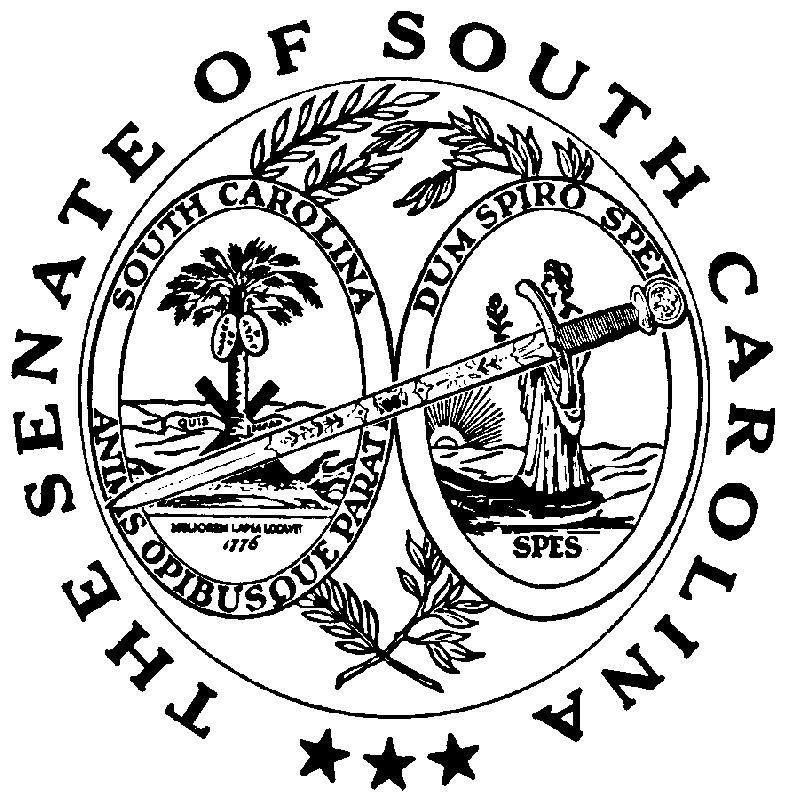 